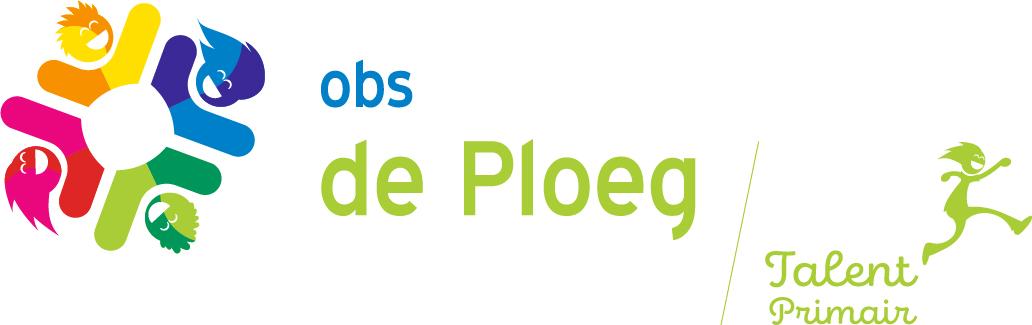 SCHOOLGIDS 2021-2022© De Ploeg, openbaar basisonderwijs te Laren (NH)www.obsdeploeg.nlInhoudsopgaveVoorwoordGeachte ouder(s) / verzorger(s),Dit is de schoolgids van openbare basisschool De Ploeg voor het schooljaar 2021-2022.Met deze schoolgids willen we in de informatiebehoefte van ouders voorzien die voor een schoolkeuze staan. Het geeft een indruk van wat u van ons mag en kan verwachten als uw kind een leerling van De Ploeg wordt. Daarnaast is de gids natuurlijk een handig naslagwerk voor de ouders van onze leerlingen.U wordt geïnformeerd over de inrichting van ons onderwijs, de zorg voor de kinderen, het jaarplan en  andere zaken. Daarnaast vindt u in onze schoolgids allerlei praktische informatie. De actuele kalender vindt u via de social schools-app. De inhoud heeft de instemming van onze Medezeggenschapsraad.Naast de informatie in deze gids houden wij u tussendoor op de hoogte via berichten in de social schools app van de Ploeg.Onze schoolgids geeft op veel vragen antwoord. We willen daarin zo compleet mogelijk zijn. Heeft u desondanks nog behoefte aan verheldering over een bepaald onderwerp, laat het ons dan gerust weten.Wij wensen u veel leesplezier.Namens Medezeggenschapsraad,Activiteitenploeg, Bestuur en het team,Ruud PhilipsDirecteur Onze SchoolIdentiteitOpenbare Basisschool De Ploeg is centraal gelegen in het prachtige dorp Laren in het Gooi. De omgeving van De Ploeg kenmerkt zich door veel groen. Veel voorzieningen zijn op loopafstand te bereiken. Voorbeelden zijn de “Klaas Bout Sporthal”, zwembad “de Biezem”, de Bibliotheek, het “Singermuseum”, Natuur en Milieu Educatie Centrum “het Spookbos” en de sportvelden. Het schoolgebouw wordt gekenmerkt door openheid, een mooie lichtinval en een frisse uitstraling. De school wordt goed onderhouden en er wordt zorg gedragen voor een nette, schone en opgeruimde omgeving.Voor alle kinderen is een eigen kluisje beschikbaar waar de jas en tas in wordt bewaard. De school heeft een eigen schooltuin en er is veel beplanting om het gebouw aanwezig. De Ploeg is een openbare basisschool. Dit houdt in dat de school geen onderscheid maakt op het gebied van religie of geloofsovertuiging, maar openstaat voor iedereen. De Ploeg heeft ongeveer 190 leerlingen. Het bestuur en de directie streven ernaar het leerlingaantal op dit niveau te houden. Binnen de school is  een peuterspeelzaal genaamd “Ploegmaatjes”(georganiseerd door “Montris”). Het gebouw telt 9 leslokalen, een speellokaal voor groep 1 en 2, een ruimte voor BSO De Melkweg (georganiseerd door “Montris”) en een centrale hal. Tevens zijn er twee grote speelplaatsen waar kinderen met leeftijdsgenootjes kunnen spelen. Deze speelplaatsen zijn beiden voorzien van uitdagende speeltoestellen voor de kinderen en omheind door een veilig hekwerk.GeschiedenisVoor zover bekend heeft de gemeente Laren al sinds 1714 een openbare school: de zogenaamde ‘Meesterschool’. De school was gevestigd in een gebouw dat tegenover café Het Bonte Paard en Bart Smit stond.In 1914 kreeg de Openbare School een nieuw gebouw aan het Schoolpad 10. De school bestond aanvankelijk uit twee klassen, maar groeide in 1970 uit tot een negen-klassige school. In 1976 werd er besloten een nieuw schoolgebouw te realiseren voor het Openbaar Onderwijs. Vooruitlopend op de Wet op het Basisonderwijs, werd er een schoolgebouw gebouwd aan de al bestaande kleuterschool ‘Klein Duimpje’ aan de Melkweg. In dit nieuwe gebouw was plaats voor een openbare lagere school en de kleuterschool. In oktober 1977 werd het nieuwe schoolgebouw feestelijk in gebruik genomen, maar waren er nog twee aparte scholen in gehuisvest. Sinds 1979 (de invoering van de wet op het basisonderwijs) heet de school: Openbare Basisschool De Ploeg. De verschillende functies in het schoolteamOp De Ploeg komt u teamleden tegen met de volgende taken en/of functies:De directeur draagt verantwoordelijkheid voor de uitvoering van het personeels-, onderwijskundig- en financieel beleid van de school, zoals dat is vastgesteld door het bestuur van de Stichting Talent Primair (waaronder de school valt);De waarnemend directeur heeft de eindverantwoording bij afwezigheid van de directeur;De groepsleerkracht begeleidt de groep en verzorgt het onderwijsprogramma voor de groep;De school is verdeeld in een onderbouw (groep 1 t/m 4), en een bovenbouw (groep 5 t/m 8). Elke bouw heeft een eigen bouwcoördinator (BOCO). De bouwcoördinator coördineert lopende zaken in de onder- of bovenbouw en is voorzitter van de bouwvergaderingen van de leerkrachten in de bouw;De Intern Begeleider (IB) coördineert het leerlingvolgsysteem en de begeleiding van leerlingen die extra zorg nodig hebben;De bouwcoördinatoren vormen samen met de directeur en de intern begeleider het managementteam (MT) van de school;De coördinator Informatie & Communicatie Technologie (ICT) neemt initiatieven tot nieuw beleid en stelt zich op de hoogte van het nieuwste aanbod van educatieve software. De ICT-er bespreekt zijn bevindingen met het team en draagt zorg voor het uitvoeren van dit beleid;De Remedial Teacher (RT) geeft individuele, of groepshulp aan kinderen en ondersteunt leerkrachten bij het opstellen van een handelingsplan voor leerlingen met gedrags- en/of leerproblemen in de groep;De Plusklas- leerkracht geeft extra ondersteuning aan leerlingen die meer uitdaging en diepgang nodig hebben;Een NT2 begeleider die zorgt draagt voor gelijke kansen voor iedereen.De vakleerkracht gymnastiek (LO) verzorgt de gymlessen voor de groepen 3 tot en met 8;Vakleerkracht muziek De bedrijfshulpverleners (BHV) dragen zorg voor de veiligheid van de leerlingen, medewerkers en de school;De administratief medewerkster (AM) houdt zich bezig met de administratie van de school;De conciërge (C) draagt zorg voor het onderhoud van het gebouw, het terrein en het magazijn;Wij zijn een gecertificeerde opleidingsschool met een schoolopleider. Wij geven regelmatig stagiaires van de Pedagogische Academie Basis Onderwijs (PABO) gelegenheid om op onze school stage te lopen. Vierdejaars studenten kunnen Leraar In Opleiding (LIO) worden. Zij leiden de groep zelfstandig gedurende een langere periode een aantal dagen per week. De eigen groepsleerkracht blijft eindverantwoordelijk. Daarnaast zijn er verschillende stagiaires die de opleiding tot onderwijs-assistent volgen.Veel leerkrachten werken in deeltijd. De taakverdeling en verantwoordelijkheden van de leerkrachten die in duo verband werken, worden zoveel mogelijk vastgelegd en zo helder mogelijk naar de ouders gecommuniceerd. Op deze manier zijn de continuïteit en afstemming in het onderwijs gewaarborgd.Stichting Talent PrimairDe Stichting Talent  Primair vormt het bevoegd gezag van De Ploeg. De stichting is in september 2010 opgericht en voortgekomen uit een fusie van 2 schoolbesturen; Stichting Primair en Stichting Basisonderwijs Gooi en Eemland. De besturenfusie komt voort uit de wens van de schoolbesturen om onder meer de spreiding van financiële risico’s en een grotere bestuurlijke professionaliteit beter vorm te geven.Het bestuursmodelDe stichting werkt met een  organisatie waarin het bestuur en de dagelijkse leiding van de stichting door de raad van toezicht in handen zijn gelegd van de directeur/bestuurder. Die vormt daarmee het bevoegd gezag (bestuur) van de stichting en geeft leiding aan de totale stichting.De raad van toezicht heeft een “controlerende” functie op het bestuur van de stichting. De raad van toezicht bestaat uit zeven leden, allemaal vrijwilligers, die op grond van hun kwaliteiten benoemd zijn. De leden worden benoemd op voordracht van de gemeenten waarin de scholen staan, de GMR (Gemeenschappelijke Medezeggenschapsraad) en de Stichting Belangenbehartiging Montessori- en Jenaplanonderwijs. De directeur/bestuurder wordt ondersteund door het bestuursbureau. Dit bureau geeft zowel beleids- als administratieve ondersteuning. De directeuren van de scholen vormen een directieoverleg en zijn, onder leiding van de directeur/ bestuurder, nauw betrokken bij voorbereiding en de uitvoering van het stichtingsbeleid.Onze school heeft een directeur, die is belast met de algehele leiding van de school en die verantwoording aflegt aan de directeur/bestuurder. Binnen de bestuurlijke kaders werken directeur en schoolteam aan de ontwikkeling en de uitvoering van het schoolbeleid, zoals omschreven in deze schoolgids. De school heeft daarin een grote mate van autonomie.Elke school van de stichting probeert alle kinderen optimaal te begeleiden met alle mogelijke middelen die de school ter beschikking staan. Elke school kiest daarvoor een onderwijsmodel dat past bij de kinderen, de ouders en de omgeving van hun school.De visie van het bestuur op het onderwijsSamen sterk maar toch uniek.
In deze schoolgids staat het antwoord van onze school op de opdracht van het bestuur: Onderwijs 
De basisscholen zijn primair de instituten voor het geven van onderwijs, waarbij we eisen stellen aan het pedagogisch handelen van de leerkrachten. Voorop staat dat de verschillende onderwijslocaties kwalitatief goed onderwijs geven aan zoveel mogelijk kinderen. Alle kinderen kunnen, waar dit redelijkerwijs mogelijk en verantwoord is, onderwijs op onze basisscholen ontvangen.Opvoeding 
Er is aandacht voor de sociaal-emotionele ontwikkeling van de kinderen. Kinderen worden aangesproken op hun creatieve vermogens en ze worden in contact gebracht met culturele uitingen. Eveneens wordt veel zorg besteed aan opvoedingsaspecten als tolerantie, respect voor elkaar en het bijbrengen van normen en waarden. Opvang 
Onze scholen maken gebruik van alle mogelijke middelen om het onderwijs voor al onze kinderen zo optimaal mogelijk te laten zijn. Opvang tijdens lunchtijd en na schooltijd hoort daarbij. Waar mogelijk worden de krachten gebundeld. Er zijn  relaties gelegd met het peuterspeelzaalwerk, het sociaal-cultureel werk en  buitenschoolse opvang. BSO de MelkwegSinds 1 november 2011 is in ons gebouw BSO de Melkweg gevestigd. Hier kunnen de kinderen na schooltijd worden opgevangen door de pedagogische medewerkster van “Montris-kinderarrangementen”. Voor vragen omtrent de naschoolse opvang of direct aanmelden verwijzen wij u naar www.Montris.nlPeuterspeelzaalSinds maart 2010 is kinderopvang/peuterspeelzaal “Ploegmaatjes” gevestigd in het gebouw van “de Ploeg”. De school is  deze peuterspeelzaal zelf opgestart. Per 1-3-2021 maakt Ploegmaatjes deel uit van Montris kinderarrangementen. Als school vinden we het belangrijk dat ook de jongste kinderen al een plaats binnen de school krijgen. Op deze manier werken we al op jonge leeftijd aan een band met de kinderen en ouders. De stap naar de basisschool wordt kleiner en een eventuele (taal)achterstand bij het jonge kind kan snel gesignaleerd worden. Peuters zijn vanaf 2 jaar welkom op deze gezellige peuterspeelzaal. Alle leidster zijn VVE-gecertificeerd en zij bieden een zo taalrijk mogelijke omgeving. Voor meer informatie kunt u terecht op www.ploegmaatjes.nl.Algemene toegankelijkheid van het onderwijsDe scholen van de stichting zijn toegankelijk voor alle leerlingen, ongeacht afkomst, levensbeschouwing en/of geloofsovertuiging. Op onze school staat de ontmoeting tussen mensen centraal. Daarbij worden verschillen niet verzwegen, maar juist actief gebruikt als uitgangspunt voor het onderwijs. De kinderen worden zo voorbereid op onze maatschappij, waarin zij te maken hebben met veelzijdige opvattingen, meningen en gebruiken.Respect, acceptatie en tolerantie zijn begrippen die worden omgezet in een levenshouding.De Ploeg, opleidingsschoolOBS de Ploeg is een opleidingsschool voor nieuwe leerkrachten en onderwijsassistenten, in samenwerking met de Hogeschool Utrecht en het ROC van Amsterdam. Dit betekent dat er studenten in onze school zijn die worden opgeleid door de leerkrachten. Laura de Vries is de schoolopleiders en coördineert het opleiden in school. Op deze manier wordt theorie gekoppeld aan de praktijk. Studenten leren door  feedback en reflectie  het vak in de vingers te krijgen. Daarnaast brengen de studenten nieuwe informatie in de school, waar wij als school ons voordeel mee kunnen doen.De studenten voeren zoveel mogelijk activiteiten uit die horen bij het werk van groepsleerkrachten, waaronder eventuele oudergesprekken. Dit gebeurt altijd in overleg en binnen de afspraken omtrent vertrouwelijkheid.Pedagogische uitgangspuntenAlgemene uitgangspuntenMensen en kinderen verschillen. Ze verschillen in talent, tempo en temperament. Ze verschillen in culturele-. sociale-, en economische achtergrond. Vanuit onze identiteit staan we daar open voor. Rekening houdend met deze verschillen moeten de leerlingen op onze basisschool De Ploeg een ononderbroken ontwikkelingsproces kunnen doorlopen. De school wil, binnen het leerstofjaar- klassensysteem, de individuele ontwikkeling van elk kind stimuleren en proberen elke leerling voor te bereiden en toe te rusten, zodat ze hun dagelijkse en toekomstige taken kunnen uitvoeren. Elk kind wil leren en ontwikkelen. Het is de kracht van de leerkrachten om de juiste ingang bij het kind te vinden om de ontwikkeling te stimuleren en de kinderen te laten leren.De school wil een school zijn voor alle kinderen, ook voor hen die zich anders ontwikkelen dan de meeste leeftijdsgenoten. Wij gaan ervan uit  dat het in het belang van het kind is, indien mogelijk, de binding met de gewone situaties van de school, de plaats, de stad en de vriendjes te behouden. Wij bieden een veilig leer- en leefklimaat en werkt volgens de kerndoelen van het ministerie van Onderwijs Cultuur en Wetenschappen. Dit houdt in dat voor alle kinderen een basisprogramma geldt en dat alle leerlingen met een vast omschreven pakket kennis en vaardigheden naar het voortgezet onderwijs doorstromen. Daarnaast willen wij bij onze leerlingen attitudes ontwikkelen zoals zelfstandigheid, zelfredzaamheid en het nemen van verantwoordelijkheid.Onze missieAls Ploeg staan we samen sterk om :Alle kinderen goed kwalitatief onderwijs te bieden;Een zo hoog mogelijke opbrengst te behalen, vanuit ieders mogelijkheden;Kinderen leerstof aan te bieden op maat, werkend vanuit een basis-, meer- en weeraanbod.Kinderen vanuit verschillende sociale en culturele achtergronden te verwelkomen;Kinderen te leren zelfstandig te werken;Kinderen sociale vaardigheden aan te leren, respectvol te leren omgaan met elkaar en een positieve instelling aan te nemen;Gebruik te maken van kwaliteiten van anderen;Ons te richten op de toekomst en nieuwe media een rol te laten spelen;Kinderen te stimuleren samen te leven en samen te werken.Als Ploeg staan we samen sterk om kinderen in een veilige omgeving te inspireren tot leren met plezier.SchoolklimaatOm tot een volwaardig mens te kunnen opgroeien, is een goede sfeer op school belangrijk. De school is ‘een tweede thuis’ voor de kinderen, waarin geborgenheid en weerbaarheid, naast kennis en vaardigheden, belangrijke plaatsen innemen. De school biedt structuur.In een tijd waarin vragen naar zingeving, normen en waarden steeds vaker worden gesteld, hechten wij als school veel waarde aan het klimaat waarbinnen ons onderwijs wordt gegeven. Wij bieden een vriendelijk en veilig leefklimaat op school en het bewust omgaan met normen en waarden, orde, regelmaat en grenzen hoort daar zeker bij.  We leren de kinderen voor zichzelf op te komen en te zeggen wat zij vinden. Daarmee komen we tot een respectvolle interactie tussen kinderen onderling, maar zeker ook tussen kind en leerkracht.De klasDe kinderen brengen een groot gedeelte van hun tijd door in het klaslokaal. Het is daarom belangrijk dat de klas een plek is waar gestimuleerd en geïnspireerd wordt tot leren en werken. De groepsleerkracht besteedt daarom  aandacht aan het aantrekkelijk en overzichtelijk maken van het klaslokaal. Er zijn in alle lokalen meerdere grote prikborden aanwezig om werk van de kinderen tentoon te stellen. Wanneer er een bepaald project of thema speelt, zorgt de leerkracht voor de aankleding van de klas. Persoonlijke ontwikkelingNaast het aanbieden van de leerstof vinden we de persoonlijke ontwikkeling van het kind van groot belang. We willen de kinderen niet alleen de nodige kennis en vaardigheden leren, maar hen ook aanmoedigen tot zelfstandigheid, kritisch denken en handelen, leren omgaan met zichzelf en de ander, keuzes kunnen maken en het plannen van het werk. Deze vaardigheden zijn aspecten van ons onderwijs.Omgang met pestgedragReeds enige jaren zijn alle leerkrachten van de school bevoegd om de “Kanjertraining” (zie verder in deze schoolgids) te geven. Deze training houdt in dat de school een beleid voert op vijf sporen. De training biedt hulp en tips aan de pester en het gepeste kind, mobiliseert de zwijgende middengroep en biedt tips en hulp aan de leerkracht en de ouders. We hanteren de afspraken en regels die bij deze methode horen. Deze “Kanjerafspraken” zijn in elke groep te vinden. De methode wordt door de hele school gehanteerd. Als een kind een ander kind pest, dan nemen we zo snel mogelijk contact op met de ouders van beide kinderen. Samen met de ouders proberen we tot een werkbare oplossing te komen. Hierbij staat het belang van het kind én de groep centraal. De afspraken, die we in gesprekken maken, worden gedocumenteerd. Indien een kind agressief gedrag vertoont, scheldt, vloekt of schreeuwt wordt er contact opgenomen met de ouders om aan te geven dat we dat gedrag niet tolereren op school. Het kan voorkomen dat we een ouder vragen het kind op te komen halen. Een leerkracht is opgeleid tot kindercoach. Vincent van Aggelen is de anti-pestcoördinator.Kanjerafspraken:We vertrouwen elkaar 	We helpen elkaar 		Niemand speelt de baas	Niemand lacht uit	Niemand doet zielig 	Zelfstandig werken Als school vinden we het belangrijk dat we zelfstandig gedrag bij de kinderen bevorderen. Dit start in groep 1, alwaar de kinderen leren om via het planbord te werken. Kinderen weten welke activiteiten waar en wanneer uitgevoerd mogen worden. De lokalen zijn zo ingericht dat de kinderen goed hun weg kunnen vinden. Hun eigen leerproces staat centraal. De leerkracht heeft een rol als begeleider en zorgt voor een heldere, werkbare structuur. Wanneer kinderen zelfstandig aan het werk gaan, is er voor de leerkracht ruimte en tijd om aan de instructietafel les te geven aan een kleinere groep kinderen. In het kader van zelfstandig werken maken we in de groepen gebruik van de Time Timer (een timer speciaal voor in de klas), het Planbord (zie uitleg elders in deze schoolgids), het Stoplicht (staat het licht op groen, dan kan er gesproken worden, staat het licht op rood, dan mogen de leerlingen alleen in stilte werken) en “het Blokje”. Alle kinderen krijgen vanaf groep 3 een blokje waarmee ze kunnen aangeven dat ze zelf rustig willen werken, dat ze graag iemand willen helpen of ze hebben een vraag voor de leerkracht. Het trainen van zelfstandig gedrag staat centraal zodat er veel ruimte voor de leerkracht is om met kleinere groepen te werken. Aan het eind van een zelfstandig werken periode is er altijd tijd en ruimte voor reflectie en evaluatie met de kinderen. Instructie / InstructietafelHet geven van instructie is een belangrijk onderdeel van ons onderwijs. De leerkracht zorgt ervoor dat de lessen goed zijn voorbereid, zodat er een effectieve instructie plaats kan vinden. Dat betekent dat de instructie niet te lang mag duren. Er zijn immers kinderen die direct aan het werk kunnen. We maken gebruik van een directe instructie: overzichtelijk en krachtig. Dit kan voor een deel klassikaal gebeuren. In deze interactieve instructievorm komen zaken aan bod als: dagelijkse terugblik, presentatie, (in)oefening, verwerking, terugkoppeling. Interactief omdat de leerkracht juist bij de uitleg van nieuwe leerstof de leerlingen actief bij de les betrekt door bijvoorbeeld veel vragen te stellen of korte opdrachten te geven.Aan de instructietafel, die in elke klas aanwezig is, verzorgt de leerkracht voor een kleiner deel van de groep de verlengde instructie (kinderen die wat meer uitleg nodig hebben, de “weergroep”), de verdiepingsinstructie (kinderen die al wat verder zijn, de “meergroep”) en de begeleidende instructie. PlanbordIn de onderbouw (groep 1, 2, 3) leren de kinderen werken met een planbord. Hier kunnen kinderen hun eigen werk ‘plannen’. Aan de hand van pictogrammen weten ze wat ze kunnen gaan doen. De leerkracht zorgt voor de structuur en het aanbod. 4. De onderwijsactiviteitenOp onze school werken we met een onderbouw, middenbouw en bovenbouw.De school kenmerkt zich door het aanbieden van ontwikkelingsgerichte vaardigheden in de groepen 1 en 2 naar het aanbieden van specifieke vakgerichte kennis in de groepen 3 t/m 8. De school werkt met het leerstofjaarklassensysteem in de groepen 3 t/m 8. Afhankelijk van de inhoud hanteren we voor groep 3 en 4 een middenbouw- overleg.Onderbouw			groep 1 t/m 4		Bovenbouw			groep 5 t/m 84.1 Onderbouw (groep 1 en 2)De onderbouwgroepen 1 en 2 zijn heterogeen van samenstelling. Dit houdt in dat er leerlingen van verschillende leeftijden bij elkaar in de groep zitten. Wij stimuleren de kinderen door het geven van uitdagende opdrachten en ondersteuning. Door een heldere organisatie in een gestructureerde omgeving bieden we kinderen veiligheid in de groep. De belevingswereld van het kind staat centraal. De school heeft de verschillende gebieden specifiek omschreven in leerlijnen op het gebied van:sociale en emotionele ontwikkelingtaalontwikkelingrekenontwikkelingmotorische ontwikkelingmuzische vormingcreatieve ontwikkelingdenkontwikkeling ruimtelijke oriëntatieHerkenbaar in de onderbouwgroepen is het werken aan thema’s waarbinnen integraal alle ontwikkelingsgebieden zijn opgenomen, gebruik makend van de eerder beschreven leerlijnen. Thema’s als bijvoorbeeld de jaargetijden, beroepen, het huis, sprookjes en de natuur vormen het uitgangspunt voor het werken. Omgangsvormen, zorg dragen voor de omgeving, hygiëne en werken met huishoudelijk materiaal zijn dagelijks terugkerende thema’s. In de vaste hoeken zoals de bouwhoek, de poppenhoek, de lees- en schrijfhoek en de speelhoek vindt het werken en spelen naar vrije keuze plaats. De kinderen kiezen hun activiteit en geven dit aan op het kiesbord in de klas.TaalontwikkelingDe taalontwikkeling wordt de hele dag gestimuleerd, vaak met de eigen beleving als uitgangspunt. In de kring vinden kringgesprekken plaats, lezen we voor en vertellen we. Er worden vraag- en antwoordspelletjes gedaan en gedichtjes geleerd. De methode ‘Schatkist’ is voor dagelijks gebruik bij het taalonderwijs. Daarnaast krijgt de ontwikkeling van de beginnende geletterdheid veel aandacht o.a. met behulp van de computer. In groep 3 wordt voortgebouwd op deze basis en start het aanvankelijk lezen.  Alle jongste kinderen worden door de logopediste van de GG&GD gescreend en de uitkomst van het onderzoek (gestimuleerd vanuit onze gemeente)  bespreken we met ouders. De motorische- en schrijfontwikkeling wordt gestimuleerd met oefeningen uit de methode ‘Pennenstreken’. Deze methode is voor groep 2.Rekenontwikkeling De meeste kinderen in de kleutergroep kunnen al een beetje tellen. Vanuit deze basiskennis verbreden we het getalbegrip met reken- en sorteerspelletjes. De kinderen worden aangemoedigd deze spelletjes, die in verschillende hoeken aanwezig zijn, te spelen. Daarnaast is de bouwhoek van groot belang voor de rekenontwikkeling, omdat hier het ruimtelijk inzicht wordt ontwikkeld. De leerkracht zorgt voor rekenbladen en specifieke opdrachten die de ontwikkeling van het tellen stimuleren.BewegingsonderwijsDe kinderen uit groep 1 en 2 hebben een eigen speellokaal en plein met materialen die het bewegen stimuleren. De kinderen krijgen dagelijks bewegingsonderwijs in de vorm van gymnastiek, dans, spel en spelen met groot en klein materiaal. De lessen bewegingsonderwijs worden verzorgd door de groepsleerkracht in het speellokaal.Muzikale vorming / dramaEr wordt regelmatig gezongen met de kinderen. De kinderen leren een breed scala aan liedjes in groep 1 en 2. In de muzieklessen wordt ook gebruik gemaakt van verschillende instrumenten. Tijdens het Open Podium (enkele malen per jaar) presenteren de kinderen de geleerde liedjes, toneelstukjes, dansjes en muziekuitvoeringen aan de hele school. Groep 1 en 2 voeren aan het eind van het schooljaar ook een mini-musical op tijdens het “Singerfeest”, of een alternatieve voorstelling.Handvaardigheid / tekenenDe kinderen in de onderbouwgroepen ontwikkelen hun fijn motorische vaardigheden door veel oefeningen op het gebied van handvaardigheid en tekenen / schilderen. Zo leren de kinderen knippen, plakken, scheuren en leren ze het gebruik en de mogelijkheden van verschillende materialen kennen.Overgang naar groep 2Voor de overgang van groep 1 naar 2 dienen de kinderen te voldoen aan bepaalde criteria. We bekijken alle kinderen individueel en maken gebruik van observaties en checklijsten om te onderzoeken of kinderen naar groep 2 door kunnen. We streven ernaar alle kinderen van augustus tot en met januari door te laten gaan naar groep 2.Overgang naar groep 3Voor de overgang van groep 2 naar groep 3 dienen de kinderen ook te voldoen aan bepaalde criteria. Deze criteria staan genoemd in ons rapport en worden met ouders besproken. In februari starten we met de “oudste-kleuter ochtenden”. Op deze ochtenden wordt er aan groep 2 les gegeven en kunnen de kinderen als groep al aan elkaar wennen. Daarnaast  worden belangrijke voorwaarden voor groep 3 ingeoefend. 4.2 De middenbouw en bovenbouw (groep 3 tot en met 8)LezenDe kinderen starten in groep 3 met de methode ‘Lijn 3’. Er wordt op verschillende momenten in de week gelezen onder begeleiding van leesouders (voor groep 3 halverwege het schooljaar). In groep 4 starten we met ‘”Estafette”. Dit is een methode voor technisch lezen. Deze methode gebruiken we tot en met groep 8.Schrijven Voor het vakgebied schrijven maken we gebruik van “Klinkers” voor groep 3 t/m 8. In groep 3 gebruiken de kinderen een potlood en in groep 4 schrijven de kinderen met een vulpen van school. Voor sommige kinderen is het moeilijk om met een vulpen te schrijven; zij krijgen een rollerpen voorzien van vulling.TaalIn groep 3 (na Kerst) start de methode Staal. Deze methode biedt een combinatie van taal en spelling. De kinderen leren diverse vaardigheden om de taal beter te beheersen. Zowel schriftelijk als mondeling is er aandacht voor creatief taalgebruik, naast de reproducende kennisgebieden. De spellingslijn is ontwikkeld door Jose Schraven. De aanpak stimuleert kinderen om na te denken bij het spellen met behulp van de spellingscategorieën. Een combinatie van horen, zien en bewegen tijdens het aanleren en inoefenen van de spelling, maakt dat er rekening wordt gehouden met de verschillende manieren waarop kinderen leren.Begrijpend lezenNieuwsbegrip XL, is de methode die we vanaf groep 4 gebruiken voor het vakgebied begrijpend lezen. Deze methode maakt gebruik van de actualiteit en een gedifferentieerd aanbod.RekenenOns rekenonderwijs richt zich op het ontwikkelen van getalbegrip en op het aanleren van vaardigheden en het kweken van inzicht in reken- en wiskundige problemen. Kinderen leren dat er verschillende strategieën zijn om tot een oplossing te komen. We maken vanaf groep 3 gebruik van de nieuwste digitale methode ‘Wereld in Getallen’. Naast de oefentaken en toetsen maken de kinderen elke week een projecttaak waarin zaken als meten, tijd en geld worden aangeboden. De nieuwste methode is volledige gedigitaliseerd en kinderen maken de opdrachten op een chromebook. Op deze manier kan de leerkracht direct feedback geven aan de leerling.Sociaal emotionele ontwikkelingDe school werkt  met de Kanjermethode. De Kanjermethode heeft lesmateriaal ontwikkeld voor het basisonderwijs en de brugklassen van het Voortgezet Onderwijs. De Kanjerlessen zijn effectief, duidelijk, verhelderend en helpen kinderen een keuze te maken in hun gedrag. De lessen gaan uit van een positieve levensvisie en zijn toekomst- en oplossingsgericht voor zowel kinderen, leerkrachten en ouders. De Kanjerlessen zijn niet zomaar te geven door een leerkracht. Daarvoor moet een opleiding van drie dagen worden gevolgd. De opleiding wordt verzorgd door of namens het Instituut voor Kanjertrainingen. Eenmaal getraind kan de leerkracht als Kanjertrainer beter zien waar de schoen wringt bij de leerlingen en hoe moet worden gehandeld. De leerkracht maakt in de uitvoering van de lessenreeks gebruik van een uitgebreide handleiding en een pedagogisch adviessysteem.Met de Kanjermethode gaan we er als school vanuit de volgende doelen te bereiken:De leerkracht en het kind worden gerespecteerdPestproblemen worden hanteerbaar/lossen zich opLeerlingen durven zichzelf te zijnLeerlingen voelen zich bij elkaar betrokkenLeerlingen kunnen hun gevoelens onder woorden brengenLeerlingen krijgen meer vertrouwenMeer informatie is er te vinden op de site www.kanjertraining.nl. Er is ook een boek voor ouders en leerkrachten te bestellen.  We streven op school naar een open cultuur, waar ruimte is voor een goed gesprek, medeleven, verdriet en praten met je groep. In veel situaties zijn ouders ook betrokken bij hoe de kinderen in de groep omgaan met bijvoorbeeld het verlies van een dierbare, een ziek familielid of een andere ingrijpende gebeurtenis binnen het gezin.We maken gebruik van de Vragenlijsten van de Kanjertraining. Deze lijsten worden door de kinderen op de computer ingevuld (vanaf groep 5) en gaan over het sociaal welbevinden van het kind. De leerkracht krijgt op deze manier een nog beter beeld van hoe het kind zich in de klas, in de groep en met deze leerkracht voelt. Aan de hand van de uitkomsten kan de leerkracht met het kind of de groep aan het werk. Er worden individuele gesprekken gevoerd met de kinderen. NatuuronderwijsMet behulp van de methode ‘Natuniek’ en projecten en activiteiten van het Milieu Educatiecentrum ‘het Spookbos’ willen wij de kinderen kennis en inzicht bijbrengen over de omringende natuur. De methode wordt vanaf groep 4 gebruikt. AardrijkskundeIn de groepen 3 t/m 8 maken wij gebruik van de methode ‘Meander’. Bij deze lessen maken wij in alle groepen gebruik van digibord lessen. In groep 5 wordt de directe omgeving behandeld, in groep 6 Nederland, in groep 7 Europa en in groep 8 de wereld. Vanaf groep 5 wordt topografische kennis opgebouwd.GeschiedenisOns geschiedenisonderwijs heeft als doel kinderen bekend te maken met oorzaken en gevolgen van historische gebeurtenissen en de leefomstandigheden van mensen in vroegere tijden. In de groepen 5 t/m 8 wordt gebruik gemaakt van de methode ‘Brandaan’.Muzikale vormingWe hebben een vakleerkracht muziek. In onze muzieklessen komen de verschillende stromingen aan bod. Er worden concerten bezocht en indien mogelijk worden er workshops op school gegeven. Tijdens het “open podium” laten groepen regelmatig zien, wat ze met de muziekles hebben gedaan.DramaDe leerkrachten verzorgen zelf de lessen drama. Zij halen hun ideeën uit onder andere de methode ‘Drama, moet je doen’. Tijdens het “open podium”, hebben kinderen de gelegenheid zich aan de hele school te presenteren.Ook vanuit de Kanjertraining is er veel aandacht voor rollenspellen. De basisschoolperiode wordt afgesloten met een musical door alle kinderen van groep 8 in theater Singer.Handvaardigheid / Werk In UitvoeringDe leerkrachten verzorgen zelf de lessen handvaardigheid. Ouders worden soms ingeschakeld om te assisteren. De leerkrachten stemmen vaak ideeën met elkaar af, sluiten aan bij een bepaalde periode van het jaar en gebruiken de methode ‘Moet je doen’, ‘Praxis’ en ‘Kinderhanden’.  In de groepen 3 t/m 8 wordt vrijdags van 13.15 tot 14.15 uur handvaardigheid gegeven tijdens de “Werk in Uitvoering” uren. Bewegingsonderwijs / zwemmenVanaf groep 3 krijgen de kinderen bewegingsonderwijs van een vakleerkracht. Deze leerkracht verzorgt tweemaal per week lessen van 45 minuten. De lessen worden gegeven in de Klaas Bouthal. De kinderen lopen onder begeleiding naar de sporthal. Tevens verzorgt de vakleerkracht een aantal sportevenementen in het jaar waaronder de sportdag.Groep 8 krijgt een aantal lessen gericht op het onderhouden van de zwemvaardigheden.ICT (Informatie & Communicatie Technologie)Vanaf groep 1 worden er computers ingezet in ons onderwijs. In alle groepen maken we gebruik van de software die bij onze methodes hoort (‘Lijn 3’,  ‘Staal’ etc.). Tevens is er de mogelijkheid om op individueel niveau programma’s in te stellen voor de kinderen.  De groepen 1 en 2 beschikken over IPads, waarop gerichte oefeningen kunnen worden gedaan. De groepen 3 t/m 8 werken regelmatig met Chromebooks. Kinderen gebruiken de computer voor tekstverwerking, het zoeken van informatie, taal, rekenen en spelling. In groep 7 en 8 maken de kinderen een werkstuk op de computer en verzorgen ze een PowerPoint presentatie. Soms werkt de hele klas aan eenzelfde vaardigheid en soms werken zij individueel “in de cloud”. In groep 5 t/m 8 is er aandacht voor het omgaan met “social media”. De klassen werken met de methode Nationaal Media Paspoort.EngelsIn groep 1 starten we met het geven van onderwijs in de Engelse taal. Wij maken hiervoor gebruik van de interactieve methode ‘Ipockets’ voor groep 1 t/m 4 en voor groep 5 t/m 8 gebruiken we “real English”. De lessen worden zoveel mogelijk gegeven in het Engels. Schooljaar 2021-2022 vinden pilots plaats met de nieuwe methode “groove me”. Bij deze methode vormen bekende liedjes de basis om engels aan te leren..VerkeerMet behulp van de verkeerskranten van Stichting 3VO krijgen de kinderen verkeersles vanaf groep 5. In groep 7 leggen de kinderen het theoretisch- en praktisch verkeersexamen af. Vanaf groep 3 vormen de dagelijkse verkeerssituaties aanleiding voor klassengesprekken en lessen. voor groep 1 en 2 zijn er buitenmaterialen op het gebied van verkeer waar de kinderen mee kunnen spelen en oefenen.Geestelijke stromingenAls openbare school staan we open voor verschillende geestelijke stromingen en vinden wij het belangrijk dat kinderen leren dat uiteenlopende visies op mens en maatschappij en verschillende religieuze overtuigingen mensen tot andere keuzes in het leven bewegen. Thema’s uit dit leer- en vormingsgebied zijn geïntegreerd in de aardrijkskunde en geschiedenisleerstof. Uiteraard is er ook ruimte om de actualiteit van de dag te bespreken. Spreekbeurten / boekbesprekingenVanaf groep 5 houden kinderen boekbesprekingen en spreekbeurten voor de groep. Culturele vormingIn samenwerking met onze Gemeente en het Singer-theater bezoekt elke groep een voorstelling. De voorstellingen worden op school voorbereid aan de hand van lessenseries die door het betreffende toneelgezelschap zijn gemaakt. De school bezoekt regelmatig de tentoonstellingen in Singer. Binnen de gemeente is een lessenserie “heemkunde Laren” ontwikkeld, om de kinderen kennis te laten maken met de omgeving en de historie van het mooie dorp. Hiernaast bezoeken verschillende  groepen jaarlijks een museum buiten de gemeente. Dit is afhankelijk van aanbod en aansluiting bij ons lesprogramma. Alle culturele zaken op school worden gecoördineerd door Hella Salentijn.HuiswerkIn de groepen 5 en 6 wordt voor een toets huiswerk meegegeven. Vanaf groep 6 krijgen de kinderen regelmatig leerwerk mee. Vanaf groep 7 krijgen de kinderen structureel een of twee keer per week huiswerk mee. In groep 8 zal dit uitgebreid worden. Het huiswerk in groep 7 en 8 wordt op vaste dagen meegegeven en zal ook op vaste dagen worden ingeleverd. Wij willen dat kinderen vertrouwd raken met een taak thuis uitvoeren, zodat “huiswerk” onderdeel wordt van school. 4.3 Ziekte personeelIn geval van ziekte van een leerkracht proberen we een invalkracht te vinden. Onze stichting “Talent Primair” is aangesloten bij PIO, een organisatie die vervangers voor het onderwijs regelt. In veel gevallen kunnen zij een vervanger voor de groep aanbieden. Indien dat niet mogelijk is proberen wij intern ruimte te scheppen door ambulant personeel in te zetten. In  uitzonderlijke gevallen kunnen kinderen vrij krijgen. Dit zal altijd in overleg met ouders zijn. Indien thuisopvang geen optie is, zijn kinderen altijd welkom op school en zoeken wij een goed passende oplossing.5  Leerlingenzorg5.1 Aanmelden van nieuwe leerlingenIndien u overweegt uw kind als leerling op onze school in te schrijven, maakt u een afspraak voor een kennismakingsgesprek met de directeur. Tijdens dit gesprek krijgt u informatie over de school en bent u in de gelegenheid om vragen te stellen. Na het gesprek vindt een rondleiding plaats door de school. Als openbare school staan we in principe open voor elk kind, vanaf de vierjarige leeftijd waarvan de ouders/verzorgers de inschrijving wensen. Inschrijving kan plaatsvinden na het kennismakingsgesprek en de rondleiding. In de gemeente Laren en binnen ons bestuur hebben we de afspraak dat leerlingen slechts op één school worden ingeschreven.Na een aanmelding en kennismaking kunnen ouders hun kind voorlopig inschrijven (toelating). Na het ontvangen van het inschrijfformulier bevestigt de school of er wel of geen inschrijving of plaatsing plaats kan vinden. De definitieve inschrijving vindt plaats op de eerste daadwerkelijke en wettelijke toegestane dag van schoolbezoek.Vierjarigen Uiterlijk een maand voor de vierde verjaardag wordt u geïnformeerd over de groep waarin uw kind is geplaatst. De betreffende leerkracht neemt dan contact op met de ouders om afspraken te maken voor een aantal wenochtenden. Het kind ontvangt een kaartje en de ouders de nodige informatie voor de eerste schooldag. Nieuwe ouders worden ook uitgenodigd voor de Algemene Informatieavond aan het begin van het schooljaar. Kinderen die in de laatste maand voor de grote vakantie 4 jaar worden, starten in het volgende schooljaar.  De kinderen mogen wel voor de zomervakantie op bezoek komen in de onderbouw. Het is gebruikelijk dat de kinderen de dag na hun vierde verjaardag starten op school. Bij een kind dat net de school bezoekt bepalen de leerkracht en ouders in overleg of het kind de gehele dag naar school gaat, of bijvoorbeeld voor de lunch wordt opgehaald. Veel kinderen stromen in vanuit de peuterspeelzaal Ploegmaatjes, tevens gevestigd in ons gebouw. Dit betekent dat we onze werkwijzen op elkaar afstemmen. Dit vergemakkelijkt de overgang van de peuters naar groep 1/2 bij ons op school. Kinderen die voor 1 oktober 4 jaar worden, mogen bij aanvang schooljaar reeds starten.Zij-instroom van een andere school Als u een kind aanmeldt dat van een andere school komt, is de procedure als volgt:U voert een gesprek met de directeur van onze school;Er wordt nauwkeurig gekeken naar de constructie van de groep waar uw kind geplaatst zou kunnen worden. Het aantal kinderen, de zorgvraag en de sociaal emotionele structuur vormen het plaatsingsuitgangspunt; De onderwijsbehoefte van uw kind wordt besproken.De directie van de huidige school is op de hoogte gesteld van uw vertrek / oriëntatie;Er worden gegevens / rapportages opgevraagd bij de school van herkomst;Er is contact met de intern begeleiders en/of leerkrachten van de huidige school;Het kind komt een ochtend op bezoek en wordt geobserveerd door de leerkracht (optioneel); Dit is uitsluitend mogelijk wanneer u als ouder voor de Ploeg heeft gekozen en een inschrijfformulier heeft ingeleverd.Het kind wordt door onze intern begeleider op de huidige school geobserveerd (optioneel);Het kind maakt een aantal testen op onze school (optioneel);Op basis van de observatie- en schoolgegevens wordt uw kind al dan niet geplaatst.Indien er geen plaats is in de gewenste groep kunt u zich laten plaatsen op een wachtlijst. 5.2 LeerlingvolgsysteemIeder kind werkt op zijn eigen tempo en niveau. De leerkracht observeert de werkhouding van het kind, registreert wat het gedaan heeft en of de aangeboden leerstof wordt beheerst. De leerkracht stelt dit laatste vast aan de hand van de volgende gegevens:Observatie van het kind tijdens en na een les;Antwoorden van het kind naar aanleiding van vragen van de leerkracht;Observatie van het kind tijdens een groepsles;Het dagelijkse schriftelijke werk van het kind;De toetstaken uit de gebruikte methode die regelmatig worden gemaakt; De halfjaarlijkse toetsen van het CITO Leerling Volg Systeem (LVS) en overige methode-onafhankelijke toetsen;Uitkomsten van de vragenlijst van ZIEN. Een manier om leerlingen sociaal emotioneel te volgen.De uitkomsten van de toetsen uit het CITO leerlingvolgsysteem worden bijgehouden in een administratiesysteem. Onze school gebruikt hiervoor Parnassys. Als de ontwikkeling van een kind stagneert, wordt het besproken in de leerlingbespreking en eventueel aangemeld bij het leerlingzorgteam op school. Vanzelfsprekend  worden de ouders voorafgaand aan deze stappen op de hoogte gesteld. Uitkomsten van toetsen zijn altijd voor ouders ter inzage. Per kind wordt de voortgang digitaal vastgelegd. Papieren relevante informatie wordt in de dossierkast bewaard.5.3 Zorg op maatNiet alle kinderen maken dezelfde ontwikkeling door. Op onze school hebben we een helder beleid met betrekking tot onze individuele leerling-zorg. In dit beleid willen we de zorg voor kinderen zo breed mogelijk maken en streven wij ernaar dat ons onderwijs passend is voor elke leerling. Het Handelingsgericht Werken sluit hier naadloos op aan.5.4 Leerling zorgteam Het leerling-zorgteam op onze school bestaat uit de intern begeleiders, de begeleider van “plusleerlingen”, eventuele vakcoördinatoren  en de directeur. Maandelijks  vindt er een overleg plaats en worden belangrijke zaken rondom de leerling-zorg besproken en op elkaar afgestemd. Het leerling-zorgteam draagt zorg voor de persoonlijke ontwikkeling van het individuele kind binnen de school. Zij ondersteunen leerkrachten bij de begeleiding van kinderen, onderhouden contacten met ouders en externe instanties. Het leerling-zorgteam ontwikkelt beleid met betrekking tot de leerlingenzorg op school. Ondanks de mogelijke ondersteuning blijft de leerkracht eindverantwoordelijk voor de voortgang van de leerling.Intern begeleiderDe intern begeleider voert overleg met de leerkrachten over de zorgleerlingen en bieden begeleiding bij het opstellen van handelingsplannen. Ook onderhoudt de begeleider contact met ouders en externe instanties. Deze functie richt zich voornamelijk op de individuele ontwikkelingen van een kind via ons leerlingvolgsysteem. De intern begeleider voert gesprekken met leerkrachten over de ontwikkeling van de kinderen, de sfeer, de resultaten en de uitslagen van  toetsen. Indien nodig start IB een onderzoekstraject bijvoorbeeld voor een dyslexie aanvraag of een aanvraag voor het aanmaken van een Groeidocument bij UNITA zodat er een MDO (Multi Disciplinair Overleg) gestart  kan worden met deskundigen.Remedial teacherDe remedial teacher geeft speciale leerlingbegeleiding binnen of buiten de groep. Op onze school is dinsdags een remedial teacher werkzaam. Deze leerkracht kan de kinderen op verschillende gebieden begeleiden. Twee dagen per week werkt de onderwijsassistent met kinderen met  speciale onderwijsbehoefte en daarnaast is er tijd vrij gemaakt zodat er speciale begeleiding geboden kan worden. Begeleiding kan bestaan uit ondersteuning bij stagnatie in de ontwikkeling, maar ook begeleiding voor de meer-, of hoogbegaafden of kinderen met een kwetsbare achtergrond (zie overzicht team, verder op in deze schoolgids).ICT en remediëringWe maken op school gebruik van een aantal remediërende programma’s op ons netwerk. Ambrasoft is een programma op gebied van o.a.  rekenen en taal wat we in veel groepen kunnen inzetten als RT materiaal. Ook onze reguliere methodes zijn voorzien van een aantal programma’s op de computer die verdieping- en verrijkingsstof aanbieden. Ook onze Ipads zijn inzetbaar om kinderen met verantwoorde educatieve apps te laten werken.Plusklas Op onze school hebben we een leerkracht die werkt met hoog- en meerbegaafde kinderen. Wekelijks begeleidt zij  kinderen met speciaal afgestemd werk. Overige aansturing vindt door de leerkracht plaats. In de klas zijn kinderen aan het werk met speciale projecten, afgestemd op hun niveau. De opdrachten / instructies tijdens dit uur kunnen veelal daarna in de groep worden verwerkt.HandelingsplanDe leerkracht geeft extra ondersteuning wanneer de kinderen zelfstandig werken. Wanneer hij of zij merkt dat dit niet voldoende is kan de leerling besproken worden in een bouwvergadering. In overleg met de intern begeleider kan er een handelingsplan worden opgesteld. In een handelingsplan staat aangegeven hoe we met deze leerling aan het werk gaan en welke materialen daarbij worden ingezet. Ouders worden hierover geïnformeerd. Deze speciale begeleiding beslaat 6 tot 8 weken. Het plan kan ook buiten de groep worden uitgevoerd door de remedial teacher. Indien het plan niet de gewenste ontwikkeling bij het kind bewerkstelligt, wordt de leerling in het zorgteam besproken. Het handelingsplan kan worden verlengd, bijgesteld of anders worden opgezet. Externe hulp / speciale onderzoekenIndien de speciale leerlingbegeleiding niet de gewenste resultaten oplevert, wordt er in overleg met ouders contact gezocht met externe specialisten. Externe hulp betekent bijvoorbeeld een observatie in de groep, het aanreiken van handvatten omtrent gedragsproblematiek, ondersteuning van de leerkracht en het afnemen van diverse onderzoeken met de daarbij behorende verslagen en gesprekken. Wij zijn als school aangesloten bij samenwerkingsverband UNITA. Zij adviseert en begeleidt ons bij zorgvraagstukken. In overleg met UNITA kan er een psychologisch en/of didactisch onderzoek worden afgenomen. Bij het aanmelden van een leerling bij UNITA, als zijnde het delen van de zorg en het verzoek tot ondersteuning,  wordt een groeidocument aangemaakt, waarmee alle disciplines kunnen werken.5.5 Weer Samen Naar School (WSNS)Sinds 1 augustus 1998 is de wet op het Primair Onderwijs van kracht. Deze wet regelt dat kinderen, die niet helemaal mee kunnen komen in het onderwijs, op de basisschool worden opgevangen in plaats van in het speciaal onderwijs. De nodige hulp wordt, indien mogelijk, op de school gegeven. Soms is het beter voor een kind om naar een speciale vorm van onderwijs te gaan. Het kan zodoende profiteren van de speciale faciliteiten die zo'n school biedt. ‘Weer Samen Naar School’ heet het project dat ervoor zorgt dat basisscholen en scholen voor speciaal onderwijs in een samenwerkingsverband de zorg voor kinderen op zich nemen. Wij zijn aangesloten bij het samenwerkingsverband UNITA, welke per 01-08-2014 is opgericht toen de wet op “Passend Onderwijs” van kracht werd. 5.6 Doubleren Wanneer blijkt dat de basiskennis en vaardigheden van een kind nog niet sterk genoeg zijn ontwikkeld kan de school besluiten een kind een verlengd jaar in een groep aan te bieden. Dit besluit zal alleen plaatsvinden wanneer de school ziet dat een verlengd jaar bijdraagt aan de verdere ontwikkeling van een kind en er groeimogelijkheden zijn. Als dit niet het geval is, zal een kind met een aangepast programma doorgaan naar de volgende groep. 5.7 Speciaal OnderwijsAls blijkt dat het onderwijs op De Ploeg onvoldoende aansluit bij de onderwijsbehoefte van uw kind, dan wordt er samen met u gekeken naar een andere basisschool of naar een speciale school voor basisonderwijs. De verwijzing naar een speciale school komt tot stand nadat de betrokkenen de behoeften scherp in kaart hebben gebracht. Alle documenten in de onderzoeksfase komen in een “groeidocument”. Dit document wordt in samenwerking met UNITA opgesteld.5.8 Zorg voor begaafde leerlingenSommige leerlingen hebben vanwege hun intellectuele capaciteiten behoefte aan extra verdieping en uitdaging in de basisstof. De methodes die wij in de school gebruiken, bevatten al veel mogelijkheden om te differentiëren. Omdat wij binnen de school met groepsplannen werken staan de doelen voor begaafde leerlingen beschreven in de “meergroep”. Daarnaast is er wekelijks een gespecialiseerde leerkracht beschikbaar die de juiste uitdaging voor deze leerlingen verzorgt.5.9 Jeugdgezondheidszorg, afdeling GGD Gooi en Vechtstreek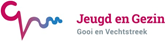 Kinderen in de leeftijd van 0-18 jaar worden door Jeugd en Gezin Gooi en Vechtstreek verschillende keren uitgenodigd voor een gezondheidsonderzoek. Voor welke onderzoeken worden kinderen in de basisschoolleeftijd uitgenodigd? En met welke vragen kunnen kinderen en ouders bij Jeugd en Gezin terecht? Meer informatie hierover biedt onderstaande tekst.Groep 2Alle ouders van 5 jarigen worden door de schoolverpleegkundige gebeld met de uitnodiging voor onderzoek voor hun kind bij het consultatiebureau.Groep 7Alle ouders van 10 jarigen krijgen een brief met uitnodiging indien er bijzonderheden zijn kunnen ouders een afspraak maken en wordt het kind gezien door de schoolverpleegkundige.Oproep voor vaccinatiesIn het kalenderjaar dat kinderen 9 jaar worden, ontvangen zij een oproep voor twee vaccinaties; één tegen Difterie, Tetanus en Polio (DTP) en één tegen Bof, Mazelen en Rodehond (BMR). Daarnaast ontvangen meisjes, in het kalenderjaar dat zij 12 jaar worden, een oproep voor de inenting tegen baarmoederhalskanker (HPV). Deze inenting bestaat uit een serie van twee prikken.Wanneer een kind onvolledig is ingeënt, kunnen ouders voor de ontbrekende inentingen bij Jeugd en Gezin terecht.Vragen over de ontwikkelingBij vragen over de groei en ontwikkeling van een kind kunnen ouders altijd contact opnemen met Jeugd en Gezin. Bijvoorbeeld bij vragen over taal/spraak, voeding, leefgewoonten, moeilijk gedrag, pesten, veiligheid, sport en beweging, seksualiteit, zindelijkheid, etc. In de meeste gevallen kan de jeugdverpleegkundige of jeugdarts hierbij voorlichting of advies geven. In sommige gevallen verwijzen zij door.OpvoedadviesOok voor vragen over de opvoeding kan men terecht bij Jeugd en Gezin. De jeugdartsen, jeugdverpleegkundigen en gezins- en opvoedcoaches kunnen tips en hulp bieden om het opvoeden makkelijker te maken. Zij doen dat volgens de methode Triple P (Positief Opvoeden). Daarnaast zijn er de oudercursussen Positief Opvoeden, Opvoeden zo hou je het leuk en Communiceren met je puber.Extra onderzoekNaar aanleiding van vragen en/of problemen kunnen ook extra onderzoeken worden afgesproken. Dit kan op verzoek van het kind zelf, de ouder of bijvoorbeeld een leerkracht. Ook kinderen uit andere groepen kunnen dus ook in aanmerking komen voor een onderzoek bij de jeugdverpleegkundige of jeugdarts.BereikbaarheidJeugd en Gezin is op werkdagen tussen 8.00 en 13.00 uur bereikbaar via een centraal nummer: (035) 692 63 50. Ook kan gebruik worden gemaakt van e-mail: info@jggv.nl.Meer informatie is ook te vinden op de website van Jeugd en Gezin Gooi en Vechtstreek: www.jggv.nl. VerwijsindexDe verwijsindex is onderdeel van het gemeentelijk jeugdbeleid en  is een systeem waarin leerkrachten, hulpverleners en begeleiders die met kinderen en jongeren werken, registreren wanneer zij zich zorgen maken over een kind. Als er twee of meer registraties door verschillende organisaties zijn gemaakt over uw kind, ontstaat er een zogenaamde match. Reden van registratie wordt niet vermeld. U bent altijd vooraf geïnformeerd. Voor verdere informatie www.verwijsindex.nlZorg Advies Team (ZAT)Op verzoek nemen wij deel aan het ZAT-overleg. Dit team bespreekt de ontwikkeling van de kinderen met extra ondersteuningsbehoefte. Het ZAT bestaat uit vaste partners; t.w. de IB-er, schoolarts, school-maatschappelijk werk en centrum jeugd en gezin en de leerplichtambtenaar.Intern Contact persoon (ICP)Iedere school heeft één of twee intern contactpersonen. Bij ons zijn dat Tanja Blom en Helma van Rosmalen. 
Wanneer een kind zorgen heeft en hier graag over wil praten, kunnen zij bij de contactpersoon terecht. Aan het begin van een nieuw schooljaar gaan onze intern contactpersonen de klassen rond om zich voor te stellen en te vertellen waar zij voor zijn.Als ouder kunt u ook bij de contactpersonen terecht. Zij zijn te bereiken via de mail of door een briefje in de brievenbus bij de kleuteringang. Uiteraard kunt u hen ook altijd aanspreken.De resultaten van ons onderwijsOmgang met resultatenWij vinden het belangrijk om u als ouder op de hoogte te stellen van de ontwikkeling en leerresultaten van uw kind. De resultaten worden in het rapport met de letters (G (goed), RV (Ruim Voldoende), V (Voldoende), M (Matig) en O (onvoldoende) uitgedrukt. Voor de kinderen van groep 5 t/m 8 geven wij cijfers, o.a. voor taal en rekenen. Het laagste cijfer welke wordt toegekend is een 5. Kinderen kunnen maximaal 2 punten dalen per periode. Daarnaast worden ook de resultaten van de leerlingvolgsysteem toetsen van het CITO in het rapport vermeld. Deze resultaten worden in Romeinse cijfers weergegeven waarbij de I de hoogste score weergeeft en de V de laagste. Wij vinden het belangrijk dat het kind ook een bijdrage levert aan het rapport door middel van een tekening en een geschreven stukje over de eigen ervaringen betreffende hun ontwikkeling. De kinderen worden op de hoogte gebracht van hun resultaten door regelmatige gesprekken met de leerkracht(en).Rapportage naar oudersPer jaar krijgt u als ouder 2 rapporten over uw kind. Naast een algemeen gedeelte geeft de school in de schriftelijk rapportage inzicht in de ontwikkeling van het kind. Deze rapportage is uitgangspunt voor het rapportgesprek dat we met de ouders (en vanaf groep 3 samen met de kinderen) voeren na overhandiging van het rapport. De rapporten gaan in een multomap mee naar huis. Aan het eind van de basisschool zullen de rapporten worden ingebonden.Groep 1 Na 8 weken onderwijs		gewenningsgesprek					Afhankelijk van het instroom-moment vindt er een tussentijds gesprek plaats.Juni					rapport 1 (enkel sociaal emotionele gedeelte) + gesprekGroep 2November			VoortgangsgesprekFebruari				rapport 1 (sociaal emotionele gedeelte) + gesprekJuni 					rapport 2, indien gewenst volgt een gesprekGroep 3 t/m 8November 			Voortgangsgesprek. December			voorlopig adviesgesprekken groep 8Februari				rapport 1 + rapportgesprek, definitieve adviesgesprekken groep 8Juni 					rapport 2, indien gewenst volgt een gesprek6.3 Gesprekken Als een kind nieuw op school is, wordt er na acht weken een gesprek ingepland tussen de ouders en de leerkracht. In het gesprek staat vooral het welbevinden van het kind centraal. Dit noemen we een gewenningsgesprek. Een verslag hiervan komt in het rapport van het kind.Wanneer kinderen van een andere school instromen op onze school vindt er ook na acht weken een gesprek plaats met de leerkracht. In dit gesprek staat vooral het welbevinden van het kind centraal. Indien ouders naast de rapportgesprekken nog willen praten over de ontwikkelingen van hun kind is het altijd mogelijk om daar tussentijds na schooltijd een afspraak met de leerkracht voor te maken. Ieder schooljaar starten we met “omgekeerde 10-minutengesprekken/Startgesprekken”. Dit gesprek biedt ouders de gelegenheid om kennis  te maken met de leerkrachten en te vertellen over hun kind. Een verslag van dit gesprek wordt in Parnassys gezet. Belangrijke zaken worden op teamniveau gedeeld. Dit gesprek vindt plaats in de tweede schoolweek.Vervolgonderwijs na groep 8 Na schooljaar 2020-2021 stroomden de kinderen door naar:Gymnasium/VWO		:     8 leerlingenHAVO/VWO		:     3 leerlingenHAVO			:     4 leerlingenMAVO/HAVO	      	:     4 leerlingenMAVO			:     5 leerlingenVMBO			:     1 leerlingenScholen waar onze leerlingen dit jaar zijn aangenomen: Laar en Berg, St. Aloysius College, Wellant College, Erfgooiers College, De Fontein Mavo, Huizermaat, College de Brink, Alberdingk Thijm College, Comenius College, Vitus College, Willem de Zwijger College, Goois Lyceum en het Gemeentelijk Gymnasium.7. Het Voortgezet Onderwijs7.1 Naar het Voortgezet Onderwijs (VO)In groep 8 wordt uitgebreid aandacht besteed aan de keuze van het vervolgonderwijs. Wij vinden het belangrijk dat uw kind straks op een school geplaatst wordt, die aansluit bij het niveau en de interesses van het kind. Het aantal leerlingen dat naar de diverse soorten vervolgonderwijs gaat, zegt niet alles over de kwaliteit van de school. Het succes in het voortgezet onderwijs hangt van een aantal samenhangende factoren af:• De aanleg;
• De sociaal-emotionele stabiliteit; 
• De interesse en motivatie;
• De leervaardigheden;
• De kennis en vaardigheden verworven in de basisschoolperiode; 
• De stimulans en ondersteuning vanuit de thuissituatie;
• De kwaliteit van het voortgezet onderwijs.Eind groep 7 krijgen de ouders een indicatie over het vervolgonderwijs op basis van de resultaten, aangevuld met het beeld van de leerkrachten en IB-er. In december wordt aan de ouders en de kinderen van groep 8 een voorlopig advies gegeven met betrekking tot het voortgezet onderwijs. Dit geeft ouders en kinderen  de mogelijkheid om gericht te gaan kijken op de informatieavonden en de open dagen die door de scholen van voortgezet onderwijs in januari en februari worden georganiseerd. Bij het adviesgesprek in december ontvangt u informatie van de data van alle open dagen van middelbare scholen in de regio (zie www.gooisegids.nl).7.3 De CitotoetsOp 19, 20, 21 april 2022 wordt de Cito-eindtoets afgenomen. Deze toets meet de vorderingen van het kind op cognitief gebied. De score van de eindtoets kan variëren tussen 500 (zeer laag) en 550 (zeer hoog). Een score tussen de 530 en 540 is gemiddeld voor de Nederlandse basisscholen. De behaalde score wordt afgezet tegen het landelijke gemiddelde en wordt vergeleken met het gemiddelde van scholen met dezelfde populatie. De resultaten van de Cito-toetsen kunnen soms sterk per groep verschillen. Dit is afhankelijk van de vaardigheden van de leerlingen in de groep. De afgelopen schooljaren behaalde onze school het volgende gemiddelde:7.4 De schoolkeuzeMedio december krijgen de kinderen van groep 8 het voorlopige advies voor de middelbare school, het definitieve advies volgt eind februari. Dit advies is zorgvuldig vastgesteld door de school na overleg met de docenten van groep 5 t/m 8, de IB-er en de directeur. Aan de hand van dit advies kunnen de ouders samen met hun kind in januari en februari op bezoek gaan bij de VO-scholen die bij het kind passen. Begin maart moeten de ouders zelf hun kind aanmelden bij de school voor voortgezet onderwijs van hun keuze. Als het advies en de schoolkeuze overeenkomen dan zijn de VO-scholen verplicht om de leerling aan te nemen. In april/mei zal u hier van de VO-school bericht van krijgen. Na de aanmelding zal de VO-school in alle gevallen contact zoeken met de basisschool om zorg te dragen voor een goede overgang. In de eerste jaren van het voortgezet onderwijs wordt er door de mentoren nog regelmatig naar de basisschool teruggekoppeld hoe de vorderingen van de ex-leerlingen zijn.7.5 Open dagenDe meeste scholen voor voortgezet onderwijs houden in de maanden januari en februari ‘open (mid-)dagen’. De leerlingen kunnen dan op eigen gelegenheid de school bezoeken. Zij kunnen de school van binnen bekijken, de sfeer proeven en soms een proefles bijwonen. Ook voor ouders worden open dagen georganiseerd om, eventueel met hun kind, kennis te maken met de scholen en de docenten. Tijdens het adviesgesprek ontvangt u een  flyer waarop alle open dagen en data van de regionale scholen staan vermeld. Graag wijzen wij u op www.gooisegids.nl” voor verdere informatie rond het VO.8. De ouders8.1 Betrokkenheid van oudersZoals al in onze visie in hoofdstuk twee staat beschreven, vinden wij het belangrijk dat wij een prettige leeromgeving bieden met ruimte voor kinderen, leerkrachten en ouders. Alleen op deze wijze richten wij ons op het totale kind. Daarom is het goed wanneer alle opvoeders samenwerken en er regelmatig contact is tussen de ouders en de leerkrachten. Veel ouders vinden het fijn om betrokken te zijn bij activiteiten van de kinderen. De ouders mogen altijd verwachten van de school, dat zij goed op de hoogte worden gehouden van de vorderingen van hun kind(eren). Daarnaast verwacht de school van de ouders, dat informatie die de ontwikkeling van het kind kunnen beïnvloeden (in vertrouwen) gemeld wordt. Veel ouders verrichten op De Ploeg ondersteunende activiteiten en als team proberen we hen zoveel mogelijk bij het onderwijs te betrekken.Deze hulp kan betrekking hebben op de volgende gebieden:Het technisch lezen;Feesten en activiteiten;Schoolreis;Kamp van groep 8;Excursies en culturele uitstapjes;Klusjes in en rond de school;Onderhouden van en werken met kinderen in onze schooltuin;Helpen met creatieve activiteiten...etc.U kunt zich als ouder voor een van deze activiteiten opgeven bij de leerkracht of de activiteitenploeg, maar veelal volg een hulpvraag via de klassenouders.Klassenouders De leerkrachten nodigen aan het begin van het schooljaar ouders uit om klassenouder(s) te worden. Deze kunnen in het schooljaar een goede en plezierige gang van zaken bevorderen door te fungeren als tussenpersoon. De invulling van het klassenouderschap kan, mede afhankelijk van de situatie, per groep verschillend zijn. Leerkracht en de betreffende ouders stemmen in goed overleg de activiteiten op elkaar af om de evenementen voor de kinderen van de groep goed te laten verlopen.De activiteitenploegDe activiteitenploeg is een groep actieve ouders binnen de school. Zij zorgen ervoor, in overleg met het team en in samenwerking met (klassen)ouders dat er veel leuke activiteiten voor de kinderen worden georganiseerd. Voorbeelden van deze activiteiten zijn het Sinterklaasfeest, Kerstmis en het Singerfeest. Tevens stellen zij gelden beschikbaar voor extra middelen in de school waarvoor vanuit het ministerie van onderwijs geen (of niet voldoende) subsidie wordt gegeven. Dit is mogelijk vanuit de vrijwillige ouderbijdrage. 8.2 Schriftelijke informatievoorziening SchoolgidsElk schooljaar wordt de schoolgids aangepast aan de actualiteit en beschikbaar via onze website. SchoolplanHet schoolplan is een beleidsdocument waarin elke school haar onderwijskundig- en personeelsbeleid beschrijft en de inrichting van haar omgeving van de kwaliteitszorg weergeeft. Via het schoolplan legt de school verantwoording af. GesprekkenBijna dagelijks,  na schooltijd is er de mogelijkheid om de leerkracht even te spreken. Indien de leerkracht al een afspraak heeft, wordt er een andere afspraak gemaakt.Social Schools De leerkracht informeert ouders door een bericht te sturen via Social Schools. Deze app is gratis verkrijgbaar in de appstores. Wanneer berichten meerdere groepen of de hele school betreffen ontvangt u een bericht via dit kanaal van de directeur.BrievenBij hoge uitzondering ontvangt u belangrijke informatie per brief in een envelop voorzien van uw naam. De correspondentie vindt voornamelijk digitaal plaats. KalenderBij aanvang van het schooljaar ontvangen alle gezinnen een papieren versie van de jaarkalender. Via de kalender in Social Schools worden wijzigingen verwerkt. WebsiteAlgemene informatie over de school vindt u op onze website www.obsdeploeg.nl. 8.3 Mondelinge informatievoorziening van en naar oudersOmgekeerde 10-minutengesprekkenWe starten, in de 2e schoolweek,  met omgekeerde 10 minutengesprekken. Tijdens deze gesprekken zijn de ouders aan het woord. Zij vertellen over hun kind en delen informatie welke zij belangrijk achten voor de leerkracht om te weten. Daarnaast maken we kennis met elkaar, zodat er een hechte samenwerking kan ontstaan.InformatieavondAan het begin van het nieuwe schooljaar wordt er een algemene informatieavond gehouden voor alle groepen. Op deze avond kunt u van de groepsleerkrachten van uw kind(eren) informatie krijgen over het programma van het komend schooljaar. VoortgangsgesprekIn november wordt u uitgenodigd voor een voortgangsgesprek. Vanaf groep 3 zijn de kinderen welkom om hierbij aanwezig te zijn. Deze gesprekken vinden ‘s middags en ‘s avonds plaats.RapportgesprekkenDeze gesprekken vinden twee keer per jaar plaats in februari en juni/juli voor de groepen 2 t/m 8 naar aanleiding van het (gewennings-) rapport. Het tweede rapportgesprek vindt plaats op verzoek van ouders of leerkracht. Deze gesprekken vinden ‘s middags en ‘s avonds plaats.Jaarvergadering van de ActiviteitenploegEenmaal per jaar organiseert de activiteitenploeg een ouderavond. Op deze avond  laten zij zien waaraan de ouderbijdrage het afgelopen schooljaar is besteed en wat de plannen voor het nieuwe schooljaar zijn. Ouders worden uitgenodigd om te reageren en eventueel met voorstellen te komen. Ouderbijdrage / schoolfonds Op school worden veel activiteiten georganiseerd die niet door het rijk of de gemeente gefinancierd worden. Denkt u hierbij aan excursies, de jaarlijks terugkerende festiviteiten zoals het  Sintfeest, Kerstfeest, Pasen, de sportdag, de slotdag, afscheid groep 8 en de ouderavond(en). Voor al deze activiteiten is geld nodig, waarvoor de school een schoolfonds heeft. Het schoolfonds wordt beheerd door de Activiteitenploeg. Ieder oudergezin wordt verzocht een bijdrage van €30,- per kind te leveren voor het schoolfonds. U ontvangt hiervoor een betaalverzoek aan het begin van het schooljaar. Hogere bijdragen of extra giften zijn natuurlijk van harte welkom op rekeningnummer 33.49.06.539 ten name van OBS Ouderraad De Ploeg in Laren. De ouderbijdrage is in Nederland altijd vrijwillig. Naast de vrijwillige bijdrage zal het  kamp van groep 8 apart in rekening worden gebracht. Tijdens de jaarvergadering legt de ouderraad/activiteitenploeg verantwoording af voor het gevoerde beleid.8.4 De medezeggenschapsraad (MR)Sinds 1971 is er een wet die elke school verplicht tot het instellen van een medezeggenschapsraad, ook wel genoemd de MR. Het doel van een MR is een bijdrage te leveren aan de besluitvorming omtrent het schoolbeleid, het bevorderen van openheid en het onderling overleg. In de MR zitten drie afgevaardigden van het personeel en drie afgevaardigden van de ouders. De leden hebben een zittingstermijn van 3 jaren en worden uit hun geledingen gekozen. De personeelsgeleding vertegenwoordigt het voltallige personeel. De oudergeleding vertegenwoordigt alle ouders van de leerlingen van De Ploeg. Het is voor de leden van de Medezeggenschapsraad daarom belangrijk te weten wat er onder de ouders leeft. U kunt de leden altijd aanspreken en vragen stellen, zodat de inspraak optimaal wordt benut om gezamenlijk de schoolse en niet schoolse zaken zo goed mogelijk te organiseren. De taken, bevoegdheden en werkwijze van de medezeggenschapsraad staan omschreven in het Reglement Medezeggenschapsraad van OBS De Ploeg. De MR vergadert ongeveer 6 keer per jaar. De vergaderingen zijn openbaar. De voorzitter van de MR maakt de agenda en de secretaris maakt de notulen. Indien u de vergadering wilt bijwonen dient u dat vooraf te melden. 
BevoegdhedenDe MR heeft 4 bevoegdheden: 1. Instemmingsrecht: bijv. over veiligheid, gezondheid, schooltijden, schoolwerkplan, onderwijskundige doelstelling. 2. Adviesrecht: aanstelling en ontslagbeleid, organisatie van de school 3. Initiatiefrecht: de raad kan zelf met ideeën komen, bijv. over godsdienstonderwijs 4. informatie recht: bijv. over de beleidsplannen, de samenstelling van de bestuursleden e.d. Voor zowel de MR als de GMR zijn reglementen opgesteld waarin alle bevoegdheden zijn vastgelegd.8.5 Gemeenschappelijke MedezeggenschapsraadEr bestaat ook een gemeenschappelijke medezeggenschapsraad, de GMR. In deze raad zit 1 afgevaardigde van elke school die valt onder het stichtingsbestuur Talent Primair. De zaken die worden besproken in een GMR zijn beleidszaken die de hele stichting Gooi en Vechtstreek/ Talent Primair aangaan. De bovenschools directeur (-en) zijn/ is aanwezig bij deze vergadering. Vanuit onze MR is per 2019-2020 een leerkracht afgevaardigd. 8.6 KlachtenprocedureSoms bent u het niet eens met de gang van zaken in school. In de meeste gevallen is een gesprek met de leerkracht of andere direct betrokkenen voldoende om de kwestie op te lossen.Mocht u het gevoel hebben dat u niet serieus wordt genomen of dat er niet goed naar u wordt geluisterd, dan kunt u de zaak met de directie, het bestuur, de interne contactpersoon of de externe vertrouwenspersoon bespreken. De klager bepaalt de route.Bij klachten over ongewenst gedrag op school, zoals: pesten, ongewenste intimiteiten, discriminatie, agressie en geweld, kunnen ouders en kinderen een beroep doen op de ondersteuning door de interne contactpersoon (icp) op school. De icp luistert naar u, geeft informatie over mogelijke vervolgstappen en brengt u eventueel in contact met de externe vertrouwenspersoon (evp) voor verdere begeleiding in de klachtprocedure.De icp is door de school aangesteld om er zorg voor te dragen dat klachten van kinderen of ouders altijd serieus worden genomen en op een zorgvuldige manier worden afgehandeld.Elke ouder of kind kan op hem of haar een beroep doen als er een probleem is, van welke aard dan ook, waarover u of uw kind niet met de groepsleerkracht of de directie wilt of durft te praten of waar u samen niet uitgekomen bent. Het gesprek wordt vertrouwelijk behandeld.De interne contactpersonen bij ons op school zijn:Tanja Blom en Helma van Rosmalen t.blom@obsdeploeg.nl (werkdagen : woensdag en donderdag)h.vanrosmalen@obsdeploeg.nl (4 dagen per week, bij de Ploeg of Ploegmaatjes)Als het nodig mocht zijn, wordt u met uw klacht doorverwezen naar de externe vertrouwenspersoon. De evp is geheimhoudingsplichtig.Onze evp is de heer Jeroen Meiboom of mevrouw Marjon ten Heggeler. Beiden zijn als gecertificeerd extern vertrouwenspersoon werkzaam bij de CED-Groep en  bereikbaar via: E evp@cedgroep.nlT (010) 407 15 99W www.cedgroep.nlP CED-Groep, Postbus 8639, 3009 AP RotterdamOok kan de klager ervoor kiezen om een klacht in te dienen bij de Landelijke Klachtencommissie waar wij als school bij zijn aangesloten. Dit moet altijd schriftelijk gebeuren; de icp of evp kan u hierbij behulpzaam zijn. De contactgegevens zijn:T (030) 280 95 90E info@onderwijsgeschillen.nlW www.onderwijsgeschillen.nlP Landelijke Klachtencommissie, Postbus 1300, 3508 AD Utrecht De volledige klachtenregeling is te verkrijgen bij de directie of de interne contactpersoon.Meldplicht seksueel geweldBij klachten van ouders en leerlingen over de schoolsituatie, waarbij mogelijk sprake is van ontucht, aanranding of een ander zedendelict door een schoolmedewerker jegens een minderjarige leerling, is de school wettelijk verplicht het bevoegd gezag te informeren. Vervolgens is het bevoegd gezag verplicht aangifte te doen bij politie/justitie.8.7 De collectieve ongevallen verzekeringEr is voor de leerlingen een collectieve ongevallenverzekering afgesloten. Op weg van huis naar school en tijdens alle activiteiten in schoolverband dekt de verzekering lichamelijk letsel bij ongevallen. Materiële schade valt niet onder de verzekering. Als een kind schade veroorzaakt, doordat het bijvoorbeeld een bal door een ruit trapt, valt dit niet onder de dekking van onze verzekering, maar onder uw WA verzekering.8.8 Regels voor verlofaanvragenIeder kind is vanaf het vijfde jaar leerplichtig. Ook kinderen van vier jaar zijn leerplichtig zodra ze zijn ingeschreven op de school, omdat de school voor dit kind overheidsgelden ontvangt. Wanneer een kind leerplichtig is, moet het de school bezoeken. U kunt een aanvraag voor buitengewoon verlof doen bij de directeur. Hiervoor dient een speciaal formulier ingevuld te worden. Voor kinderen van 4 jaar is het mogelijk een dag minder in de week naar school te gaan. Op grond van de leerplichtwet kan verlof gegeven worden wanneer: Uw werkgever u geen vakantie kan geven tijdens de schoolvakanties van uw kind(eren). U dient in dat geval een werkgeversverklaring te overleggen. De aard van uw beroep geen vakantie toelaat tijdens de schoolvakanties.Dit verlof mag niet langer zijn dan tien schooldagen en mag niet samenvallen met de eerste twee weken van het nieuwe schooljaar. Het gaat uitsluitend om uw eerste vakantie. Dat betekent dat extra vakantie, een extra lang weekend, een langdurig bezoek aan het buitenland, geen redenen zijn om vrijstelling van schoolbezoek te vragen. Indien het verlof meer dan tien dagen duurt, kan de toestemming alleen door de leerplichtambtenaar gegeven worden, uw aanvraag wordt dan doorgestuurd aan het Regionaal Bureau Leerlingzaken in Bussum. 
Gewichtige omstandigheden zijn onder andere het bezoek aan een arts, verhuizing, huwelijk van familieleden, jubilea, of ernstige ziekte van familieleden. Voor het reguliere bezoek aan tandarts of dokter verwachten wij dat u zoveel mogelijk momenten kiest buiten de schooltijden. Voor uitgebreide informatie; volg deze link: https://www.rblgv.nl/wp-content/uploads/sites/6/2019/01/verzuimregistratie.pdf9  AVGWat betekent de AVG voor onze school?Als school hebben wij uiteraard ook te maken met nieuwe Europese wetgeving rondom privacy, te weten de AVG die per 25 mei 2018 ingegaan is. AVG staat voor Algemene Verordening Gegevensbescherming. In deze wet komt nog sterker dan voorheen de nadruk te liggen op de bescherming van persoonsgegevens, door de versterking en uitbreiding van privacyrechten. Dat betekent ook meer verantwoordelijkheden voor organisaties met betrekking tot de omgang met persoonsgegevens.OBS de Ploeg wil betrokkenen goed voorlichten over de privacybescherming op school, over de rechten en plichten van leerlingen, ouders en medewerkers en over wat de school doet om privacyrisico’s te beperken. Dat proberen wij hieronder te doen.Wat schrijft de AVG voor?Essentieel in de AVG zijn een aantal zaken:Scholen zijn verplicht om ondubbelzinnig te onderbouwen waarom ze persoonsgegevens van leerlingen willen verzamelen en verwerken en hoe lang ze die gegevens willen bewaren.Ook mogen er niet meer gegevens worden verzameld dan strikt noodzakelijk is. Voor het gebruik van foto’s en video’s van leerlingen is bijvoorbeeld toestemming van ouders nodig. Toestemming moet altijd worden vastgelegd met een handtekening van de ouder(s). Dit geldt ook voor het gebruik van digitale leermiddelen die persoonsgegevens verwerken. Verder mogen persoonsgegevens niet in te zien zijn door personen die die gegevens niet nodig hebben. Op OBS de Ploeg zullen we verder alles in het werk stellen om datalekken te voorkomen. Van een datalek is sprake als persoonsgegevens in verkeerde handen vallen of kunnen vallen, of kwijtraken. In het privacyreglement van de stichting is beschreven hoe de school omgaat met persoonsgegevens, en wat de rechten zijn van ouders en leerlingen. Dit reglement is met instemming van de GMR vastgesteld.   Welke persoonsgegevens verzamelen wij?Wij maken alleen gebruik van persoonsgegevens als dat nodig is voor het leren en begeleiden van onze leerlingen, en voor de organisatie die daarvoor nodig is. De meeste gegevens ontvangen wij van ouders bij de inschrijving op onze school. Daarnaast registreren leerkrachten en ondersteunend personeel gegevens over leerlingen, bijvoorbeeld cijfers en vorderingen. Soms worden er bijzondere persoonsgegevens geregistreerd als dat nodig voor de juiste begeleiding van een leerling, zoals medische gegevens (denk aan dyslexie of ADHD).  De leerlinggegevens worden opgeslagen in ons (digitale) administratiesysteem ParnasSys. Dit programma is beveiligd en toegang tot die gegevens is beperkt tot medewerkers van de stichting die de gegevens strikt noodzakelijk nodig hebben voor de uitvoering van hun werkzaamheden. In de privacyverklaring op onze website / website van het bestuur kunt u precies lezen welke gegevens wij verzamelen.Hoe zit het met digitale leermiddelen?Tijdens de lessen maken wij gebruik van digitale leermiddelen. Hiervoor wordt een beperkte set met persoonsgegevens uitgewisseld met leveranciers om bijvoorbeeld een leerling te identificeren als die inlogt.  Wij hebben met leveranciers duidelijke afspraken gemaakt over de gegevens die ze van ons krijgen. De leverancier mag de leerlinggegevens alleen gebruiken als wij daar toestemming voor geven. Een lijst van de leveranciers waar de school afspraken mee heeft gemaakt, is op te vragen bij de bestuur. Wanneer wisselen wij gegevens uit?Het kan nodig zijn dat wij gegevens uitwisselen met andere externe partijen, denk aan zorginstanties. Deze zijn vermeld in het privacyreglement. Als voor de uitwisseling geen wettelijke verplichting bestaat, dan vragen wij u vooraf toestemming om met deze partijen gegevens te mogen uitwisselen.  Uw toestemming voor foto’s en video’s, delen van contactgegevens en gebruik van sociale media.Bij de inschrijving van uw kind(eren) vragen wij u om toestemming voor het gebruik van foto- en videomateriaal en het gebruik van sociale media door uw kind(eren). U hebt te allen tijde het recht om deze toestemming te wijzigen. U kunt dit kenbaar maken via een mail aan de directeur. Wij attenderen u jaarlijks via de ouderavonden, schoolapp of nieuwsbrief op het feit dat u wel of geen toestemming voor het gebruik van foto’s heeft gegeven. Dit om u eraan te herinneren dat u wel of geen toestemming geven heeft en dat u deze te allen tijde mag wijzigen.Foto’s en video’s maken en publicerenHet is voor ouders toegestaan om foto’s/video’s te maken op school. Echter u mag alleen uw eigen kind fotograferen. De directeur van de school mag het fotograferen op de school verbieden. Ook tijdens schoolactiviteiten die buiten school plaatsvinden, zoals excursies of schoolreisjes kunnen er door ouders foto’s gemaakt worden. De school kan dit niet verbieden, maar vragen ouders wel om hier terughoudend in te zijn en deze beelden niet te delen via sociale media. 10. Extra activiteiten op schoolEr worden, naast de dagelijkse activiteiten die op het rooster staan, jaarlijks of incidentele activiteiten voor de kinderen 	georganiseerd. Dit gaat meestal met hulp van ouders. Hieronder een aantal activiteiten dat op onze school van toepassing is:De traditionele feesten (Sinterklaas, Kerst)Schoolreis: aan het begin van het schooljaar gaan we met de hele school op schoolreis. Groep 1 t/m 4 gaan samen en de groepen 5 t/m 8 reizen ook met elkaar. In de afgelopen jaren is er gebruik gemaakt van bussen.Het Open Podium: 6 keer per jaar is er de mogelijkheid voor kinderen om op te treden met een lied, muziekinstrument, dansje of toneelstuk. Ouders zijn welkom om te komen kijken (tijden staan in social schools vermeld).Bezoeken aan de bibliotheek: verschillende groepen brengen een bezoek aan de bibliotheek. Activiteiten rondom het lezen in onze school worden in overleg met de leerkrachten en leescoördinator georganiseerd.  In groep 8 staan er drugspreventie en HALT- lessen op het rooster.Excursies van het NME het Spookbos: het Natuur en Milieu Educatiecentrum verzorgt voor al onze groepen een veldles en een lessenserie voor in de groep.Bezoek aan het Singer theater in Laren. In samenwerking met de gemeente Laren gaan alle groepen naar het theater. Voor elke groep is er met zorg een theaterstuk uitgekozen.Werken rondom een thema. Ons grote Singerfeest in Theater SingerHet afscheid van groep 8 met een musical.Kamp van groep 8.De sportdag voor groep 1 t/m 8 vindt aan het einde  van het schooljaar plaats. Groep 1/ 2 sport op school en de groepen 3 t/ 8 houden de sportdag op het terrein van SV Laren.Activiteiten  waar we als school structureel aan meedoen: de avond-4-daagse en het schoolvoetbaltoernooi, Schaaktoernooi voor groep 6, 7 en 8.Het nationaal schoolontbijtProjectweek met afsluitend feest; de Wereld Ploeg Dag. 11. Terugblik op 2020-2021Wat hebben we bereikt in schooljaar 2020-2021Schooljaar 2020-2021 was wederom een bijzonder jaar als gevolg van het Corona virus. De scholensluiting, de quarantainemaatregelen en vele andere zaken deden een groot beroep op onze flexibiliteit. De enquête onder ouders  bevestigt dat wij het thuisonderwijs en de zorg voor de kinderen in het speciale jaar naar tevredenheid hebben verzorgd. De flexibiliteit en leerbaarheid waarmee het onderwijsteam (en zeker ook ouders) van de Ploeg deze periode heeft aangegrepen, tekent op zeer positieve manier de kracht van ons team.Waar hebben we aan gewerkt en wat hebben we bereikt:Teach like a champion (TLC); onderhouden van leerkrachtvaardigheden.In de groepen 1-2 is Onderbouwd ingevoerd. Het eerste jaar van de implementatie is geslaagd. Volgend schooljaar vindt de laatste fase van implementatie plaats.Gelijke kansen; in samenwerking met andere scholen van Talent Primair is er gewerkt aan een aanpak om beter te werken aan gelijke kansen voor alle kinderen, waardoor er een betere afstemming tussen het aanbod en de leerlingen is ontstaan.Burgerschap was een TP-verbeterpunt. Voornamelijk door corona is dit onderwerp verschoven naar schooljaar 2021-2022.Rekenen: Mede door het opleiden van een collega tot rekenspecialist, is er beter zicht ontstaan op de gewenste interventies om kinderen op het juiste referentieniveau te krijgen. De rekenspecialist is betrokken, samen met de RT-er bij de groepsbesprekingen.NPO-plan; vanuit o.a. de schoolscan is een programma ontwikkeld om de NPO gelden verantwoord in te zetten.In samenwerking met B&T is er, samen met het team, een meerjaren schoolplan ontwikkeld.Een collega heeft de schoolleidersopleiding met succes afgerond en vanuit zijn veranderopdracht hebben we met elkaar ambities gesteld. Welke doelen streven wij na bij de kernvakken is nu duidelijk.Toen in maart de scholen volledig gesloten werden, kreeg de eerste groep binnen een dag online les. Na 2 dagen kregen de eerste stappen tot afstandsonderwijs vorm en aan het eind van de eerste week werd in alle groepen afstandsonderwijs verzorgd. Aangetekend dat de vorm aangepast was aan het leerjaar.8 stagiaires van PABO’s en het ROC ontvangen (uit de enquête die we aan het eind van het jaar uitgevoerd hebben bleek dat zij zeer positief waren over de Ploeg als opleidingsschool).12. Plannen schooljaar 2021-2022In het schooljaar 2021-2022 zullen we ons richten op de volgende zaken:Vanuit de schoolscan, in het kader van planontwikkeling voor NPO gelden (extra gelden om achterstanden aan te pakken, ten gevolge van corona), leggen we het accent op technisch lezen. Vooral door corona zijn er effecten in de middenbouw. Het technisch leesniveau kan beter en dit staat in directe relatie tot het begrijpend lezen. Het team volgt nascholing om de vaardigheden en kennis te vergroten. We gaan volgend jaar in de methode Estafette voor groep 7 aanschaffen om zo het niveau omhoog te krijgen. In de andere groepen werken we al met Estafette, daar valt nog winst te behalen. De tijd die er voor staat op het rooster moet uitgebreid worden. Ook kunnen leerkrachten beter nadenken over wat ze wel of niet uit de les gebruiken en waarom ze dat doen. Dit kan verbetert worden door lesbezoeken door ib, basiskennis TL op orde brengen door bijv. het boek ‘Technisch lezen in doorlopende lijn’ van Marita Eskes aan te schaffen en externe scholing te volgen met het gehele team. Er wordt een werkgroep gevormd die zich zal verdiepen in de leerlijn ‘begrijpend lezen’ en deze kennis zal gepresenteerd worden aan het team. De werkgroep komt 2 keer per jaar terug op de te behalen doelen om de leerkrachten scherp te houden; Team traject Close Reading. https://expertis.nl/trainingen-en-bijeenkomsten/leergang-close-reading-2021/ Dit kan van start gaan als het technisch lezen staat. Voor kinderen met een verminderde ondersteuning vanuit thuis, bieden we 2 maal per week extra ondersteuning om huiswerk te maken, extra vragen te stellen of om hen te pre-teachen. Deze lln. kwamen tijdens de lockdown naar school omdat ze onder de kwetsbare groep vallen. Deze lln hebben niet altijd een device thuis, krijgen niet voldoende ondersteuning. Op dit moment doet één leerkracht dat, dat willen we uitbreiden.Met een training voor het team in “effectief feedback geven” willen we dat de de leerlingen meer  zichtbaar gaan leren. Zowel aan leerlingen als aan teamleden onderling. Doordat we de klassen klein kunnen houden kan er feedback van hogere kwaliteit worden gegeven. Schoolbreed wordt er gewerkt met Kanjertraining. Afgelopen jaar zijn er nog weer 2 collega’s gestart met de aanvang, maar de certificering is lang geleden. In de praktijk zien we ook dat dit op een laag pitje staat. Hier kunnen we nieuw leven in blazen. We moeten opnieuw een teamscholing volgen op dit gebied zodat alle leerlingen profiteren van een steviger SEO-beleid. We gaan verder met het uitwerken en implementeren van de ambities die we vorig jaar hebben opgesteld.Burgerschap; in samenwerking met een leerteam binnen TP, komt er een verantwoord aanbod. De leerlingenraad wordt nieuw leven ingeblazen.12. Praktische zakenSchooltijdenVanaf 08.20 uur gaan de kinderen naar binnen en om 8.30 uur beginnen de lessen. Kinderen van groep 1/ 2 mogen vanaf 08.20 uur naar binnen lopen via de voordeur. De ochtendpauze is voor elke groep 15 minuten. Als tussendoortje eten we fruit en drinken we water.
Tijdens de pauze is er toezicht op het plein en zijn wij verantwoordelijk voor uw kind. Na schooltijd is er 10 minuten toezicht op het plein en sluit het hek om 15:00 uur, op woensdag om 12:45 uur. Brengen en halen van de kinderenU kunt uw kind brengen naar en halen van school. Afscheid nemen gebeurt buiten de school. Kinderen die komen wennen mogen wel hun ouders een aantal keer meenemen in de school. Indien u de leerkracht iets wilt melden kan dat altijd via een mail. Voor groep 5 t/m 8 geldt dat u via een briefje of mail iets door kunt geven (tandartsbezoek bijvoorbeeld).Kinderen worden nooit aan vreemden meegegeven. Indien u niet in staat bent uw kind zelf op te halen en u heeft iets anders geregeld dient u dit de leerkracht te laten weten.Ouders die hun kinderen komen halen wachten buiten de school, voor het hek of op het plein. De eerste schooldagVoor de eerste schooldag zorgen we dat uw kind al een aantal wenmomenten in de groep heeft meegemaakt. Ook wanneer kinderen instromen in andere groepen dan 1 en 2. De kinderen maken dan kennis met hun leerkracht en de groep. Belangrijke informatie voor de school (allergieën, naschoolse opvang, opgehaald door anderen) kunt u tijdens de wenmomenten alvast aan de leerkracht doorgeven (liefst schriftelijk).Zorg voor een gymtas, gymschoenen, gymbroek/pak en shirt. De gymschoentjes van groep 1 en 2 blijven op school. Verder nemen de kinderen voor de kleine pauze een (gezond) hapje en drankje mee en voor de lunchpauze een lunchpakketje.GymnastiektijdenMaandag en donderdag verzorgt de vakleerkracht gymnastiek de lessen voor groep 3 t/m 8 in de Klaas Bouthal. Kinderen zijn verplicht in gymkleding (schoenen en kleding) aan de lessen deel te nemen. Als uw kind geen gymspullen mee heeft kan er niet meegedaan worden. In groep 1 en 2 hebben de kinderen gymnastiek op school en blijven de gymschoenen op school. De groep die start met gymles, verzamelt bij de sporthal.Lunchen op school/OverblijvenDe kinderen hebben drie kwartier (lunch-)pauze. Kinderen mogen naar huis, maar overblijven is wenselijk. Kinderen die op school blijven, lunchen 15 minuten met de leerkracht en spelen 30 minuten buiten onder toezicht van pedagogische medewerkers van PSZ “Ploegmaatjes”. De kosten bedragen €100,- per kind per jaar.Verkort RoosterOp enkele dagen zal de school een verkort rooster draaien. Dit houdt in dat de kinderen om 12.00 uur uit zijn. Op die dagen wordt er niet op school geluncht. Via social schools worden deze dagen bijtijds gemeld, zodat u er als ouder rekening mee kunt houden. Daarnaast vindt u deze dagen terug op onze website.In een enkel geval start de school om 9.30 uur. U dient dan zelf opvang voor uw kind te organiseren.Naschoolse opvangOp De Ploeg is het mogelijk om aansluitend op de schooltijden gebruik te maken van naschoolse opvang. Deze opvang vindt  in ons gebouw plaats en wordt verzorgd door Montris.  Voor meer informatie verwijs ik u naar www.montris.nlEten en drinkenVoor de ochtendpauze mogen de kinderen iets kleins te eten en/of te drinken meenemen. Wij vragen u om uw kind uitsluitend fruit en water voor de ochtendpauze mee te geven.Ziek / afwezig melden van kinderen en te laat komenIndien uw kind ziek is kunt u vanaf 08:10 uur naar school bellen en dan wordt de leerkracht van uw kind op de hoogte gesteld. U hoeft niet te bellen wanneer uw kind weer beter is. Is uw kind langdurig ziek (5 dagen of langer) dan neemt de leerkracht contact met u op. Als kinderen niet voor 09:00 uur zijn afgemeld zoeken wij contact met u. Indien uw kind regelmatig afwezig is zal er een gesprek met de leerkracht plaatsvinden. Mocht uw kind vaker en/of langdurig afwezig zijn, dan zal er een gesprek met  Bureau Leerplicht zaken plaatsvinden.Leerkrachten registreren wanneer kinderen te laat komen, dus na 8.30 in de klas zijn. Via de site van het RBL (regionaal Bureau Leerlingzaken) kunt u nalezen welke procedure basisscholen dienen te volgen. Uiteraard gaan wij eerst met u in gesprek. Wij vragen uw medewerking om te zorgen dat uw kind op tijd in de klas zit.VerjaardagenVerjaardagen worden in de groep gevierd. In de kleine ochtendpauze is er gelegenheid om iets uit te delen (liefst gezond).  Ouders mogen in groep 1/ 2 foto’s nemen tijdens het vieren.  Bij de andere groepen vieren ze het feest samen in de klas.HoofdluisNa elke vakantie worden alle kinderen gecontroleerd op hoofdluis door een aantal vrijwillige ouders. Mocht het zo zijn dat we hoofdluis constateren bij uw kind dan wordt u geïnformeerd en bespreken we hoe u de luizen kunt bestrijden. Gevonden voorwerpenIn het inloopmagazijn, achter de “huiskamer” staat een ton voor de gevonden voorwerpen. Twee keer per jaar worden de spullen uitgestald. Op de fiets of met de auto naar schoolIn verband met het beperkte aantal fietsenstallingen en parkeerplaatsen verzoeken wij u – indien u in de buurt woont – uw kind op de fiets te brengen of de kinderen zelf te laten lopen. Fietsen worden in de fietsenstalling geplaatst. Als ouder bent u verantwoordelijk voor de fiets van uw kind. Op de pleinen mag nooit gefietst worden. Dat geldt ook voor het gebruik van stepjes, skates, rolschaatsen en andere rolvoertuigen: deze zijn op het plein verboden.VerkeersveiligheidDe Melkweg is een goed bereikbare straat. We doen er alles aan om de veiligheid van uw kinderen te waarborgen. Dit gaat in samenwerking met de gemeente. De parkeergelegenheid is niet optimaal. Wij vragen u, uw auto netjes te parkeren en dus niet voor uitritten van onze buren. Wij vragen u ook zoveel mogelijk gebruik te maken van de fiets. Indien u opmerkingen, klachten of tips heeft kunt u bij de MR terecht.AbonnementenAan het begin van het schooljaar worden verschillende folders uitgedeeld van tijdschriften waarop iedereen zich kan abonneren. Na het aangaan van een abonnement gaat de levering rechtstreeks naar de huisadressen en is de school niet betrokken.Vulpen en agendaIn groep 4 krijgen de kinderen éénmalig een vulpen van school. Indien uw kind moeite met het schrijven met een vulpen heeft, krijgt uw kind een rollerpen. Er zijn altijd vulpennen/rollerpennen op school te koop. Deze kosten €5,- en zijn van goede kwaliteit.Vakantierooster 2021-2022Studiedagen/ vrije dagenStudiedagen voor het team staan vermeld op de kalender (zie social schools). Op deze dagen zijn de kinderen vrij. De leerkrachten volgen op deze dag een gezamenlijke training en/of cursus.Extra vrije dagen voor de kinderen in 2021-2022: 20 sept., 10 nov., 21 jan., 18 febr.,  28 mrt. en 17 juni.

Bijlessen onder schooltijdEr zijn kinderen die extra begeleiding buiten school krijgen. Indien u als ouders zorgt voor extra begeleiding voor uw kind dient u dit buiten schooltijd te regelen. Wij gaan ervan uit dat het aanbod in deze ondersteuning geheel aansluit bij ons onderwijs. Indien nodig voeren wij gesprekken met de door u gekozen instantie om de aansluiting te optimaliseren. Mededelingen voor de leerkrachtIndien uw kind bijvoorbeeld naar de dokter moet onder schooltijd meldt u dit schriftelijk per mail aan de leerkracht van uw kind. Dit om te voorkomen dat we niet weten waar uw kind is. Alle telefonische mededelingen worden op het bord genoteerd en direct aan de leerkracht doorgegeven. SchoonmakenDe school wordt elke dag schoongemaakt door Schoonmaakbedrijf Bravo. De school heeft vaste schoonmakers die ervoor zorgen dat elke dag de toiletten en vloeren worden gedaan. In de vakanties vindt er een grote schoonmaak plaats. In geval van noodOp school werken we met getrainde bedrijfshulpverleners. Elk jaar is er voor deze leerkrachten een cursus brandpreventie en reanimatie. De cursus is gericht op scholen en kinderen. Indien er zich een ongeluk voordoet op school zullen wij zo snel mogelijk contact met u opnemen. Het is daarom belangrijk dat aan het begin van het jaar alle telefoonnummers worden verzameld. Wanneer wij geen contact met u krijgen zullen wij – indien nodig – met uw kind naar de dokter / EHBO post gaan. Ongevallen worden altijd genoteerd en met u besproken.13 . Formatieplan 2021-202214. Persoonsgegevens15. DienstenVrienden van de PloegPag.Voorwoord1.	Onze school2.	Stichting Talent Primair3.	Pedagogische uitgangspunten4.	Onderwijsactiviteiten5.	Leerlingenzorg6.	Resultaten van ons onderwijs7.	Voortgezet Onderwijs8.	De ouders9.     AVG9.	Extra activiteiten op school10.	Terugblik op 2020-202111.	Plannen schooljaar 2021-202212.	Praktische zaken13.	Formatieplan 2021-202214.	Personeelslijst15.	Diensten16.   Geledingen : MR, Activiteitenploeg en Vrienden van de Ploeg346810141719202425252629303132Plein groep 1 en 2Plein groep 1 en 2Plein groep 1 en 2Plein groep 1 en 2Plein groep 1 en 2Plein groep 1 en 2Plein groep 1 en 2Plein groep 1 en 2Plein groep 1 en 2Lokaal 3speellokaalLokaal 3speellokaalLokaal 2Peuterspeelzaal “Ploegmaatjes”en BSO “de Melkweg”Lokaal 2Peuterspeelzaal “Ploegmaatjes”en BSO “de Melkweg”Lokaal 2Peuterspeelzaal “Ploegmaatjes”en BSO “de Melkweg”Lokaal 1 gr. 1/ 2 ALokaal 1 gr. 1/ 2 ARemedial teaching /intern begeleiderMelk-weg                                                                                                             Ingang⇦                                                                                                             Ingang⇦                                                                                                             Ingang⇦                                                                                                             Ingang⇦                                                                                                             Ingang⇦                                                                                                             Ingang⇦                                                                                                             Ingang⇦                                                                                                             Ingang⇦Melk-wegLokaal 7Gr.5HoofdIngang⇪HoofdIngang⇪De “Huiskamer”, ruimte voor individuele begeleiding.De “Huiskamer”, ruimte voor individuele begeleiding.De “Huiskamer”, ruimte voor individuele begeleiding.Ingang⇪Lokaal 4Gr. 1/ 2 BMelk-wegLokaal 8Gr. 6HoofdIngang⇪HoofdIngang⇪     Centrale hal     Centrale hal     Centrale halIngang⇪Lokaal 5Gr. 3Melk-wegLokaal 9Gr.7HoofdIngang⇪HoofdIngang⇪DirectiekamerTeamkamerTeamkamerIngang⇪Lokaal 6Gr. 4Melk-wegLokaal 10Gr. 8Plein groep 3 t/m 8 + fietsenstallingPlein groep 3 t/m 8 + fietsenstallingPlein groep 3 t/m 8 + fietsenstallingPlein groep 3 t/m 8 + fietsenstallingPlein groep 3 t/m 8 + fietsenstallingPlein groep 3 t/m 8 + fietsenstallingPlein groep 3 t/m 8 + fietsenstallingJaarGemiddelde score2015538,72016541,32017537,32018540,92019533,12020Geen score i.v.m. corona2021536,9GroepMa/di/doWoensdagVrijdag1-208.30-14:45 uur08.30-12.30 uur08:30-12:00 uur3-4-5-7-6-808.30-14:45 uur08.30-12.30 uur08.30-14:45 uurVakantieEerste vakantiedagLaatste vakantiedagHerfstvakantieMa. 18 oktoberVr. 22 oktoberKerstvakantieDo. 23 decemberVr. 7 januariVoorjaarsvak.Vr. 18 februariVr. 25 februariPaasvakantieVr. 15 aprilMa. 18 aprilMeivakantie (incl. koningsdag)Ma. 25 aprilVr. 6 meiHemelvaartDo. 26 meiVr. 27 meiPinksterenMa. 6 juniMa. 6 juniZomervakantieMa.18 juliVr. 26 augustusGroepMaOchtendMa middagDi ochtendDi middagWo ochtendDo ochtendDo middagVr ochtendVr middag1/ 2 AMarjanMarjanMarjanMarjanSandraSandraSandraSandra1/ 2 BDesireeDesireeDesireeDesireeDesireeTanjaTanjaDesiree3HellaHellaHellaHellaHellaHellaHellaHellaHella4CandiceCandiceCandiceCandiceCandice/LauraLauralauraLauraLaura5MarcMarcMarcMarcMarc/JuliaJuliaJuliaJuliaJulia6DanielleDanielleDanielleDanielleTanjaDanielleDanielleDanielleDanielle7SaskiaSaskiaSaskiaSaskiaSaskia/MarijeMarijeMarijeMarijeMarije8SaraSaraSaraSaraSaraSaraSaraSaraSaraIBLiekeLiekeLiekeLiekeRT/ondersteuningHelmaMariekeLotte, Esther, Julia, Candice, SaskiaHelmaLotte, Esther LotteGymMartMartMartMartAdministratieKarolienKarolienKarolienKarolienConciërgeGert-JanGert-JanDirectieRuudRuud/VincentRuudRuudRuudRuudRuudRuudVincentRuudNaamFunctieMailadresRuud PhilipsDirecteurr.philips@obsdeploeg.nlRuud PhilipsDirecteurVincentvan AggelenLeerkracht Begeleider, schoolopleider/Directiev.vanaggelen@obsdeploeg.nlVincentvan Aggelenv.vanaggelen@obsdeploeg.nlKarolien SchuttelAdministratieadministratie@obsdeploeg.nlKarolien Schutteladministratie@obsdeploeg.nlMart StijversGymleerkracht (G) MR-lidm.stijvers@obsdeploeg.nlHelmavan RosmalenOnderwijsassistente, PSZ-leidsterh.vanrosmalen@obsdeploeg.nlHelmavan RosmalenIntern contactpersoon (ICP)Esther van der PeijlOnderwijsassistente, PSZ leidstere.vanderpeijl@obsdeploeg.nlLotte de JongOnderwijsassistente, PABO-studentel.dejong@obsdeploeg.nlMarjan BakkerLeerkracht groep 1/2 Am.bakker@obsdeploeg.nlMarjan BakkerLeerkracht groep 1/2 Am.bakker@obsdeploeg.nlSandra DecnopLeerkracht groep 1/2A MR Lids.decnop@obsdeploeg.nlSandra DecnopLeerkracht groep 1/2A MR Lids.decnop@obsdeploeg.nlDesiree GebbinkLeerkracht groep 1/ 2 Bd.gebbink@obsdeploeg.nlMarieke ZeegersRemedial teacherm.zeegers@obsdeploeg.nlMarieke ZeegersRemedial teacherm.zeegers@obsdeploeg.nlSaskia BuunenLeerkracht groep 7leescoördinators.buunen@obsdeploeg.nlSaskia BuunenLeerkracht groep 7leescoördinators.buunen@obsdeploeg.nlCandice de SmetLeerkracht groep 4MR Lidc.desmet@obsdeploeg.nlCandice de SmetLeerkracht groep 4MR Lidc.desmet@obsdeploeg.nlJulia WeggemansLeerkracht groep 5MR Lidj.weggemans@obsdeploeg.nlJulia WeggemansLeerkracht groep 5MR Lidj.weggemans@obsdeploeg.nlHella SalentijnLeerkracht groep 3OB-coördinator h.salentijn@obsdeploeg.nlHella SalentijnLeerkracht groep 3OB-coördinator h.salentijn@obsdeploeg.nlMarc LentenLeerkracht groep 5m.lenten@obsdeploeg.nlMarc LentenICT-coördinator m.lenten@obsdeploeg.nlMarije PierikLeerkracht groep 7m.vanhaitsma@obsdeploeg.nlMarije Pierikm.vanhaitsma@obsdeploeg.nlLieke FennemaIBl.fennema@obsdeploeg.nlLieke Fennemal.fennema@obsdeploeg.nlTanja BlomLeerkracht groep 6 en 1/ 2 BIntern contactpersoon (ICP)t.blom@obsdeploeg.nlTanja BlomLeerkracht groep 6 en 1/ 2 BIntern contactpersoon (ICP)t.blom@obsdeploeg.nlSara de GooijerLeerkracht groep 8s.degooijer@obsdeploeg.nlLaura de Vriesleerkracht groep 4 schoolopleiderl.devries@obsdeploeg.nlLaura de Vriesleerkracht groep 4 schoolopleiderl.devries@obsdeploeg.nlDanielle StevensLeerkracht groep 6danielle.stevens@obsdeploeg.nlBeja van DijkVrijwilligsterb.vandijk@obsdeploeg.nl Stichting Talent Primairwww.talentprimair.nlBestuursbureau Amersfoortsestraatweg 180C, 1272 RR  HuizenDirecteur: Dhr. R. Hoogendoorn en mevr. F. HooglandtPostbus 221, 1270 AE HuizenTelefoon : 035 – 5257578Email: info@talentprimair.nlInspectie van Onderwijswww.onderwijsinspectie.nlVragen over onderwijsTelefoon: 0800-8051 (gratis)Email: info@owis.nlMeldpunt vertrouwensinspecteursTelefoon: 0900-1113111 (lokaal tarief)Klachtmeldingen seksuele intimidatie/misbruik en/of geweldTelefoon: 0900-1113111 (lokaal tarief)Contact JeugdgezondheidszorgBrinklaan 138, BussumGewestelijke gezondheidsdienst Gooi & VechtstreekPostbus 251, 1400 AG BussumTelefoon: 035-6926250Regionaal bureau Leerlingzaken Gooi en VechtstreekBurgemeester de Bordesstraat 80, 1404 GZ, BussumPostbus 222, 1400 AE BussumTelefoon: 035-6926620Email: info@rblgv.nlVertrouwenspersoon externDhr. J. Meiboom en mevr. M. ten HeggelerVertrouwenspersoon externTelefoon: 010-4071599evp@cedgroep.nlVertrouwenspersoon externSchoolbegeleidingsdienstPostbus 86393009 AP Rotterdam CED groepTelefoon: 010-4071599Bezoekadres : Dwerggrasweg 30 , RotterdamLandelijke Klachtencommissiewww.onderwijsgeschillen.nlLKC030-2809590Peuterspeelzaal / Kinderopvang Ploegmaatjeswww.ploegmaatjes.nlMelkweg 42, 1251 PT LarenTelefoon: 035-5334355Email: ploegmaatjes@gmail.comZie ook gegevens BSO de Melkweg.Bibliotheek Larenwww.bibliotheekhlb.nlBibliotheek LarenSint Janstraat 27a, 1251 KZ LarenBibliotheek Laren1251 KZ, Laren Bibliotheek Laren035-5382612 B.S.O. de Melkwegwww.montris.nl Melkweg 42, 1251 PT LarenGooimeer 3-10, 1411DC NaardenTelefoon: 035-6926171BEL combinatie (Gemeente Blaricum, Laren en Eemnes)Zuidersingel 1-5, 3755 AZ EemnesPostbus 71, 3755 ZH EemnesTelefoon :  035-7513111Email: info@belcombinatie.nlZwembad de Biezem / Klaas Bout sporthalwww.debiezem.nlSchapendrift 64, 1251 XH LarenTelefoon: 035-5387122Oudergeleding MedezeggenschapsraadVoorzitter MRBas StevensSecretaris MRFemke VerschoorLid MR/GMRMaartje ScheiberlichActiviteitenploeg (AP)Voorzitter AciviteitenploegEefje SpitsbaardLid APJorien MulderLid APDieuwertje MantenLid APJolanda SplintVoorzitterCas de ValkVacant